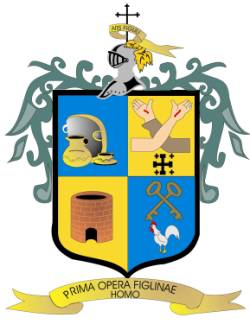 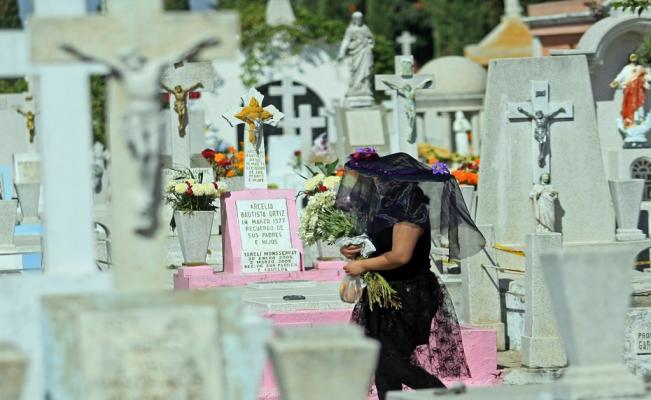 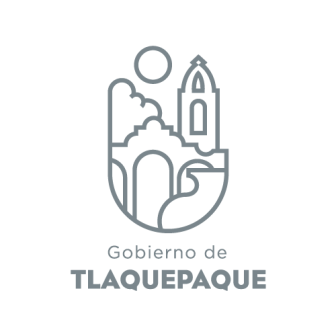 1. PresentaciónLos servicios públicos han sido definidos como: “toda prestación concreta que tienda a satisfacer necesidades públicas y que es realizada directamente por la administración pública municipal o por los particulares mediante concesión, arrendamiento o una simple reglamentación legal, en la que se determinen las condiciones técnicas y económicas en que deba prestarse, a fin de asegurar su menor costo, eficiencia, continuidad y eficacia.” 1De las diferentes aproximaciones y definiciones de los servicios públicos, existe consenso en las siguientes afirmaciones, los servicios públicos:Se describen como una actividad técnica.Su finalidad propia es la satisfacción de una necesidad colectiva y el beneficio indiscriminado del usuario. Su cumplimiento debe ser uniforme, continuo, permanente, asegurado y regulado.Puede ser realizado directa o indirectamente, es decir mediante la administración pública municipal o mediante particulares facultados y autorizados.El servicio público debe estar sujeto a un régimen que le impone adecuación, permanencia, continuidad, uniformidad, economía e igualdad en el acceso de los usuarios.Entre sus caracteres destacan la:Generalidad.- su universalidad, de conformidad con los derechos humanos, toda persona tiene derecho al acceso de los servicios públicos. Igualdad.-la uniformidad en el trato al usuario.Regularidad.-prestar el servicio conforme a la normativa jurídica que lo regula.Continuidad.-dependiendo del servicio, debe ofrecerse sin interrumpirse. Obligatoriedad.- es deber del Estado o del responsable, asegurar su prestación mientras subsista la necesidad. Adaptabilidad.- puede modificarse su regulación para mejorar las condiciones y aprovechar los adelantos tecnológicos.Permanencia.- parte de la obligatoriedad y continuidad del servicio mientras exista la necesidad.De acuerdo al marco jurídico vigente, la satisfacción de las necesidades de servicios públicos es una competencia exclusiva de los Municipios. Su cumplimiento refleja la buena marcha del Municipio basada en la capacidad de respuesta del gobierno local a las demandas planteadas por la sociedad civil. Esto significa que en la medida que se incrementen los servicios se mejorarían las condiciones de desarrollo de las comunidades.1.-Guía para el Buen Gobierno Municipal-INAFED, diciembre 2004.En el régimen jurídico mexicano, el artículo 115 de la Constitución Política de los Estados Unidos Mexicanos, en su fracción III hace expresa referencia a los servicios públicos locales estableciendo que:“III.    Los Municipios tendrán a su cargo las funciones y servicios públicos siguientes:  Agua potable, drenaje, alcantarillado, tratamiento y disposición de sus aguas   residuales;Alumbrado público; Limpia, recolección, traslado, tratamiento y disposición final de residuos; Mercados y centrales de abasto; Panteones; Rastro;Calles, parques y jardines y su equipamiento; Seguridad pública, en los términos del artículo 21 de esta Constitución, policía preventiva        municipal y tránsito; yLos demás que las Legislaturas locales determinen según las condiciones territoriales y socio-económicas de los Municipios, así como su capacidad administrativa y financiera.”Como parte del régimen administrativo, resulta importante contar con los instrumentos necesarios que faciliten la prestación de los servicios, tal y como lo hacen los manuales administrativos.Para ello la Dirección de Cementerios elaboró el presente Manual de Servicios, mismo que contempla una presentación, el objetivo del manual, la misión del servicio, las políticas generales, el inventario de servicios, la descripción de los servicios - compuesta por una descripción narrativa y su flujograma - un directorio, el glosario, los anexos y por último las autorizaciones correspondientes.Dicho manual deberá ser aprobado por el Ayuntamiento y publicado en la Gaceta Municipal, así como revisado y actualizado cada año.2. Objetivos del ManualQue las y los servidores públicos de la Dirección de Cementerios cuenten con una guía técnica y administrativa,  que contenga y describa las etapas del servicio público que se brinda en los 9 nueve cementerios del municipio de San pedro Tlaquepaque, San Pedrito, Tateposco, San Martín de las Flores, Manuel López Cotilla, Toluquilla, San Sebastianito, Santa María Tequepexpan y Santa Anita, con el fin de facilitar su prestación así como para que la población conozca las características y los requisitos para su obtención.3. Misión del ServicioSomos una dependencia del Gobierno Municipal de San Pedro Tlaquepaque que se dedica a prestar un servicio público de Cementerios de forma continua, uniforme, con igualdad, impersonal, y sustentable a los Ciudadanos haciendo más con menos, mediante el  uso eficiente de los recursos materiales, humanos y financieros; buscando satisfacer las necesidades de los usuarios y cuidando al medio ambiente .4. Políticas Generales1.-El servicio público que se presta está fundamentado en el artículo 115 de la Constitución Política de los Estados Unidos Mexicanos.2.-La prestación del servicio público deberá estar regulada a través de un reglamento.3.-La prestación del servicio debe estar soportada en el Plan Municipal de Desarrollo.4.-Para la prestación del servicio, ésta se debe hacer a partir de un diagnóstico que indique el punto de partida para su programación, prestación, seguimiento, control, evaluación y mejora del servicio.5.-Si el servicio tiene un costo, éste debe estar soportado en la Ley de Ingresos Municipales del año fiscal correspondiente.6.-El servicio se deberá prestar de conformidad con la información contenida en el presente manual.7.-Proporcionar la información pública que genere, posee o administre para su publicación en el portal de la Unidad de Transparencia y Buenas Prácticas de este Ayuntamiento y en los mismos términos, proporcionar respuestas a las solicitudes de información de dicha Unidad.8.- La prestación del servicio está sujeta a la disponibilidad de recursos materiales, financieros y humanos. 9.- Una vez aprobado el Manual de Servicios, deberá ser publicado en el Portal de Transparencia y Acceso a la Información del Gobierno Municipal de San Pedro Tlaquepaque.5. Inventario de Servicios6. Descripción de los Servicios6.1 Descripción Narrativa: Adquisición de fosas para sepultar cuerpo6.1.1 Flujograma6.2 Descripción Narrativa: cambio de propietario(a) por finado(a)6.2.1 Flujograma 6.3 Descripción Narrativa: Cambio de propietario(a) por cesión de derechos6.3.1 Flujograma6.4 Descripción Narrativa: Compra de Gavetario 6.4.1 Flujograma6.5 Descripción Narrativa: inhumación 6.5.1 Flujograma 6.6 Descripción Narrativa: Exhumación 6.6.1 Flujograma6.7 Descripción Narrativa: Pago de Mantenimiento 6.7.1 Flujograma 6.8 Descripción Narrativa: Reposición de Título de Propiedad6.8.1 Flujograma6.9 Descripción Narrativa: trámites de título de propiedad6.9.1 Flujograma6.10 Descripción Narrativa: Permisos para construcción de fosas 6.10.1 Flujograma 7.  DirectorioGlosarioFOSAS:    Propiedades donde se pueden sepultar cadáveresSEPULTAR: Colocar el cadáver de una persona o un animal en una sepulturaSEPULTURERO: Persona que tiene por oficio enterrar a los muertosFINADO: Persona muerta. CESIÓN DE DERECHOS: es un contrato por medio del cual se transmiten el derecho o los servicios que le corresponde a alguna persona.CEDENTE: Que cede su derecho o sus bienes.GAVETARIO: Son los espacios destinados para depositar las cenizas de un cadáver CREMACIÓN: Acción de quemar el cadáver de una persona para reducirlo a cenizas. INHUMACIÓN: Acción de enterrar un cadáver. EXHUMACIÓN: Acción de sacar un cadáver de alguna fosa.TÍTULO DE PROPIEDAD: Es un escrito que acredita la propiedad de una finca. MANTENIMIENTO: Es el pago anual realizado por el servicio público que se presta.MEMORANDUM: Documento oficial expedido por la dirección de cementerios para que sea autorizada la inhumación o exhumación.Anexos 10. AutorizacionesDependenciaServicioUsuarioDirección de Cementerios Adquisición de fosas para sepultar cuerpoHabitantes del Municipio.Dirección de Cementerios Cambio de propietario por finado.Habitantes del Municipio.Dirección de Cementerios Cambio de propietario por cesión de derechosHabitantes del Municipio.Dirección de Cementerios Compra de gavetarioHabitantes del Municipio.Dirección de Cementerios Inhumación  Habitantes del Municipio.Dirección de Cementerios ExhumaciónHabitantes del Municipio.Dirección de Cementerios Pago de mantenimientoHabitantes del Municipio.Dirección de Cementerios Reposición de título de propiedadHabitantes del Municipio.Dirección de Cementerios Trámites de título de propiedad.Habitantes del Municipio.Dirección de Cementerios Permisos para construcción de fosasHabitantes del Municipio.Nombre del Servicio:  Adquisición de fosas para sepultar cuerpo  Adquisición de fosas para sepultar cuerpoÁrea Responsable del Servicio:Área Responsable del Servicio:Dirección de CementeriosDescripción del servicio:Descripción del servicio:Descripción del servicio:Si el ciudadano no cuenta con propiedad para sepultar un cuerpo, solicita una ubicación en cualquiera de los 9 cementerios del municipio.  Si el ciudadano no cuenta con propiedad para sepultar un cuerpo, solicita una ubicación en cualquiera de los 9 cementerios del municipio.  Si el ciudadano no cuenta con propiedad para sepultar un cuerpo, solicita una ubicación en cualquiera de los 9 cementerios del municipio.  Usuarios:Usuarios:Usuarios:La población en general del Municipio de San Pedro Tlaquepaque interesada en adquirir fosa para sepultar cuerpo.La población en general del Municipio de San Pedro Tlaquepaque interesada en adquirir fosa para sepultar cuerpo.La población en general del Municipio de San Pedro Tlaquepaque interesada en adquirir fosa para sepultar cuerpo.Áreas que Intervienen en el Servicio:Áreas que Intervienen en el Servicio:Áreas que Intervienen en el Servicio:De forma interna, la Dirección de Cementerios y de forma externa, la Tesorería del gobierno municipal de San Pedro Tlaquepaque y el Registro Civil de San Pedro Tlaquepaque.De forma interna, la Dirección de Cementerios y de forma externa, la Tesorería del gobierno municipal de San Pedro Tlaquepaque y el Registro Civil de San Pedro Tlaquepaque.De forma interna, la Dirección de Cementerios y de forma externa, la Tesorería del gobierno municipal de San Pedro Tlaquepaque y el Registro Civil de San Pedro Tlaquepaque.Requisitos para obtener la prestación del servicio:Requisitos para obtener la prestación del servicio:Requisitos para obtener la prestación del servicio:Acta de defunción o certificado de defunción. (copia)Identificación oficial del que pretende la fosa. (copia)Ubicaciones expedidas por el sepulturero. (original)La adquisición de fosas está sujeta a la disponibilidad de espacios en los cementerios del Municipio.El solicitante deberá acreditar la residencia en el Municipio de San Pedro Tlaquepaque.Acta de defunción o certificado de defunción. (copia)Identificación oficial del que pretende la fosa. (copia)Ubicaciones expedidas por el sepulturero. (original)La adquisición de fosas está sujeta a la disponibilidad de espacios en los cementerios del Municipio.El solicitante deberá acreditar la residencia en el Municipio de San Pedro Tlaquepaque.Acta de defunción o certificado de defunción. (copia)Identificación oficial del que pretende la fosa. (copia)Ubicaciones expedidas por el sepulturero. (original)La adquisición de fosas está sujeta a la disponibilidad de espacios en los cementerios del Municipio.El solicitante deberá acreditar la residencia en el Municipio de San Pedro Tlaquepaque.procedimientos para la prestación del servicio:procedimientos para la prestación del servicio:procedimientos para la prestación del servicio:CÓDIGODENOMINACIÓN DEL SERVICIONo.DENOMINACIÓN DEL PROCEDIMIENTODENOMINACIÓN DEL PROCEDIMIENTOCGSPM/DC 05/01Adquisición de fosas para sepultar cuerpo1Solicitar ubicaciones al cementerio y requisitos.Solicitar ubicaciones al cementerio y requisitos.CGSPM/DC 05/01Adquisición de fosas para sepultar cuerpo2Recibir solicitud e informar requisitos.Recibir solicitud e informar requisitos.CGSPM/DC 05/01Adquisición de fosas para sepultar cuerpo33Recabar y presentar información de requisitos.CGSPM/DC 05/01Adquisición de fosas para sepultar cuerpo44Recibir, revisar y cotejar requisitos. CGSPM/DC 05/01Adquisición de fosas para sepultar cuerpo55Elaborar memorándum para la adquisición de la fosa y entregar al ciudadano.CGSPM/DC 05/01Adquisición de fosas para sepultar cuerpo66Presentar memorándum,  realizar pago en Tesorería y realizar trámites en Registro Civil.CGSPM/DC 05/01Adquisición de fosas para sepultar cuerpo77Recibir pago, registrar fosa, y expedir recibo oficial, boleta de servicio y acta de defunciónCGSPM/DC 05/01Adquisición de fosas para sepultar cuerpo88Presentar boleta de servicio con copias de recibo de pago y certificado de defunción adjuntos en el Cementerio donde se prestará el servicioCGSPM/DC 05/01Adquisición de fosas para sepultar cuerpo99Recibir boleta de servicio con copias de recibo de pago y acta  de defunción adjuntos y otorgar servicio.DESCRIPCIÓN NARRATIVA DE LOS PROCEDIMIENTOS:DESCRIPCIÓN NARRATIVA DE LOS PROCEDIMIENTOS:DESCRIPCIÓN NARRATIVA DE LOS PROCEDIMIENTOS:DESCRIPCIÓN NARRATIVA DE LOS PROCEDIMIENTOS:DESCRIPCIÓN NARRATIVA DE LOS PROCEDIMIENTOS:DESCRIPCIÓN NARRATIVA DE LOS PROCEDIMIENTOS:DESCRIPCIÓN NARRATIVA DE LOS PROCEDIMIENTOS:DESCRIPCIÓN NARRATIVA DE LOS PROCEDIMIENTOS:3. NOMBRE DEL SERVICIO:Adquisición de fosas para sepultar cuerpoAdquisición de fosas para sepultar cuerpoAdquisición de fosas para sepultar cuerpo4. CODIGO DEL SERVICIO:4. CODIGO DEL SERVICIO:CGSPM/DC 05/01CGSPM/DC 05/015. RESPONSABLE DEL SERVICIO:Dirección de CementeriosDirección de CementeriosDirección de CementeriosDirección de CementeriosDirección de CementeriosDirección de CementeriosDirección de Cementerios6. NOMBRE DEL PROCEDIMIENTO7. No.8. DESCRIPCIÓN DE LA ACTIVIDAD9. PUESTO Y/O ÁREA QUE LO REALIZA9. PUESTO Y/O ÁREA QUE LO REALIZA10. INSUMO10. INSUMO11. SALIDASolicitar ubicaciones al cementerio y requisitos11.1 Acude a cualquiera de los 9 cementerios del municipio y solicita al sepulturero un espacio para adquisición de fosa. Ciudadano(a)Ciudadano(a)SolicitudSolicitudEspacio para fosaSolicitar ubicaciones al cementerio y requisitos11.2. Recibe solicitud, verifica espacio en cementerio y proporciona documento con ubicación de la fosa.Sepulturero(a)Sepulturero(a)Verificación en plano Verificación en plano DocumentoSolicitar ubicaciones al cementerio y requisitos11.3. Acude a oficinas de la Dirección de Cementerios, presenta documento con ubicaciones de la fosa y solicita requisitos a cubrir.Ciudadano(a)Ciudadano(a)DocumentoDocumentoListado de requisitosRecibir solicitud e informar requisitos22.1 Recibe documento con ubicaciones de la fosa, atiende e  informa requisitos: ►Acta de defunción o certificado de defunción. (copia)►Identificación oficial del que pretende la fosa. (copia)►Ubicaciones expedidas por el sepulturero que va a atender la inhumación. (original)Auxiliar Administrativo(a)Auxiliar Administrativo(a) Documento DocumentoRequisitosRecabar y presentar información de requisitos33.1.Recaba y presenta información de requisitos en la oficina  de cementeriosCiudadano(a)Ciudadano(a)RequisitosRequisitosRequisitosRecibir, revisar y cotejar requisitos.44.1 Recibe, revisa y coteja todos los requisitos.Auxiliar Técnico Auxiliar Técnico RequisitosRequisitosRequisitosRecibir, revisar y cotejar requisitos.44.2. Si no cubre requisitos, solicita a ciudadano recabarlos.Auxiliar Administrativo(a)Auxiliar Administrativo(a)RequisitosRequisitosRequisitosElaborar memorándum para la adquisición de la fosa y entregar al ciudadano.55.1 Si cubre requisitos, elabora memorándum para la adquisición de una nueva fosa, dirigido a la Oficina del Registro Civil No. 1 para llevar a cabo el pago, de conformidad con la Ley de Ingresos Municipal vigente, y registro correspondiente de la fosa, con base en la siguiente documentación:Ubicaciones previamente solicitadas al sepulturero del cementerio donde se llevará a cabo el servicio (datos: numeración de fosa, clase, zona y dimensiones), verificándolas directamente el familiar con el sepulturero. Acta o certificado de defunción de quien se sepultará.Copia de  credencial de elector (De quien quedara como propietario de la fosa).Auxiliar Administrativo(a)Auxiliar Administrativo(a)Requisitos completosRequisitos completosMemorándumPresentar memorándum,  realizar pago en Tesorería y realizar trámites en Registro Civil.66.1 Acude a las oficinas de Registro Civil y Tesorería, presenta memorándum para registro de fosa, pago del servicio de inhumación y adquisición de fosa así como  obtención del acta de defunción.Ciudadano(a)Ciudadano(a)MemorándumMemorándumTrámite de servicios Recibir pago, registrar fosa, y expedir recibo oficial, boleta de servicio y acta de defunción77.1.Recibe memorándum, cobra servicios de inhumación y adquisición de fosa, registra fosa  y expide recibo oficial de pago. Tesorería Tesorería MemorándumMemorándumRegistro de fosa y comprobante oficial de pago Recibir pago, registrar fosa, y expedir recibo oficial, boleta de servicio y acta de defunción77.2. Recibe memorándum, expide boleta de servicio, y acta de defunción. Registro Civil Registro Civil Memorándum Memorándum Boleta y acta de defunciónPresentar boleta de servicio con copias de recibo de pago y certificado de defunción adjuntos en el Cementerio donde se prestará el servicio88.1. Presenta boleta de servicio con copias de recibo de pago y acta  de defunción adjuntos,  en el Cementerio donde se prestará el servicio.Ciudadano(a)Ciudadano(a)Boleta de servicioBoleta de servicioAdquisición de fosaRecibir boleta de servicio con copias de recibo de pago y acta  de defunción adjuntos y otorgar servicio.99.1.Recibe boleta de servicio con copias de recibo de pago y acta  de defunción adjuntos y otorga servicio. Sepulturero(a)Sepulturero(a)Boleta de servicioBoleta de servicioAdquisición de fosaRecibir boleta de servicio con copias de recibo de pago y acta  de defunción adjuntos y otorgar servicio.99.2 Recibe servicio de adquisición de fosaCiudadano(a)Ciudadano(a)Adquisición de fosaAdquisición de fosaServicio atendidoUSUARIODIRECCIÓN DE CEMENTERIOSDIRECCIÓN DE CEMENTERIOSDIRECCIÓN DE CEMENTERIOSTESORERÍAREGISTRO CIVILCiudadano(a)Sepulturero(a)Auxiliar Administrativo(a)Auxiliar TécnicoTESORERÍAREGISTRO CIVILUSUARIODIRECCIÓN DE CEMENTERIOSDIRECCIÓN DE CEMENTERIOSDIRECCIÓN DE CEMENTERIOSTESORERÍAREGISTRO CIVILCiudadano(a)Sepulturero(a)Auxiliar AdministrativoAuxiliar TécnicoTESORERÍAREGISTRO CIVILCaracterísticas del servicio:Características del servicio:Características del servicio:La continuidad y permanencia del servicio.La uniformidad en la medida y calidad en que se proporciona.El objeto y propósito del servicio.La comodidad y facilidad para prestar el servicio con los recursos humanos, materiales, y financieros disponibles.Los servicios públicos deben ser informados fehacientemente y a su vez ofrecer información oportuna. Esto significa que los beneficiarios necesitan contar con la información que soliciten de sus servicios públicos en una forma clara y precisa.Los servicios públicos deben suministrar premura y resolución de conflictos en cuanto a la atención privilegiada que merecen los usuarios, pues todo beneficiario requiere de una atención eficiente acorde a sus demandas. Los servicios públicos deben ser evidentes, claros y visibles en el día a día y tener una planificación de mejoras a corto y mediano plazo.Los servicios públicos deben brindar soluciones y prácticas efectivas a las necesidades de la población en el momento adecuado. Los servicios públicos deben suministrar una atención personalizada a cada usuario, con un trato preferencial y único. La continuidad y permanencia del servicio.La uniformidad en la medida y calidad en que se proporciona.El objeto y propósito del servicio.La comodidad y facilidad para prestar el servicio con los recursos humanos, materiales, y financieros disponibles.Los servicios públicos deben ser informados fehacientemente y a su vez ofrecer información oportuna. Esto significa que los beneficiarios necesitan contar con la información que soliciten de sus servicios públicos en una forma clara y precisa.Los servicios públicos deben suministrar premura y resolución de conflictos en cuanto a la atención privilegiada que merecen los usuarios, pues todo beneficiario requiere de una atención eficiente acorde a sus demandas. Los servicios públicos deben ser evidentes, claros y visibles en el día a día y tener una planificación de mejoras a corto y mediano plazo.Los servicios públicos deben brindar soluciones y prácticas efectivas a las necesidades de la población en el momento adecuado. Los servicios públicos deben suministrar una atención personalizada a cada usuario, con un trato preferencial y único. La continuidad y permanencia del servicio.La uniformidad en la medida y calidad en que se proporciona.El objeto y propósito del servicio.La comodidad y facilidad para prestar el servicio con los recursos humanos, materiales, y financieros disponibles.Los servicios públicos deben ser informados fehacientemente y a su vez ofrecer información oportuna. Esto significa que los beneficiarios necesitan contar con la información que soliciten de sus servicios públicos en una forma clara y precisa.Los servicios públicos deben suministrar premura y resolución de conflictos en cuanto a la atención privilegiada que merecen los usuarios, pues todo beneficiario requiere de una atención eficiente acorde a sus demandas. Los servicios públicos deben ser evidentes, claros y visibles en el día a día y tener una planificación de mejoras a corto y mediano plazo.Los servicios públicos deben brindar soluciones y prácticas efectivas a las necesidades de la población en el momento adecuado. Los servicios públicos deben suministrar una atención personalizada a cada usuario, con un trato preferencial y único. PRINCIPIOS BÁSICOS:PRINCIPIOS BÁSICOS:PRINCIPIOS BÁSICOS:Cualquier habitante del Municipio tiene derecho a ser usuario de los servicios básicos.Todos los habitantes reciben la prestación de un servicio público en igualdad de condiciones.La prestación de los servicios públicos no debe interrumpirse.Los servicios públicos deben apoyarse en un conjunto de normas y condiciones contenidas en el reglamento respectivo.Las autoridades encargadas tienen el deber constitucional de prestar los servicios públicos.El principio de adaptación de los servicios públicos considera que  la prestación correspondiente se adapte a las contingencias de la comunidad y a los cambios de las necesidades de los habitantes, logrando prestar un mejor servicio, acorde con el desarrollo social.Cualquier habitante del Municipio tiene derecho a ser usuario de los servicios básicos.Todos los habitantes reciben la prestación de un servicio público en igualdad de condiciones.La prestación de los servicios públicos no debe interrumpirse.Los servicios públicos deben apoyarse en un conjunto de normas y condiciones contenidas en el reglamento respectivo.Las autoridades encargadas tienen el deber constitucional de prestar los servicios públicos.El principio de adaptación de los servicios públicos considera que  la prestación correspondiente se adapte a las contingencias de la comunidad y a los cambios de las necesidades de los habitantes, logrando prestar un mejor servicio, acorde con el desarrollo social.Cualquier habitante del Municipio tiene derecho a ser usuario de los servicios básicos.Todos los habitantes reciben la prestación de un servicio público en igualdad de condiciones.La prestación de los servicios públicos no debe interrumpirse.Los servicios públicos deben apoyarse en un conjunto de normas y condiciones contenidas en el reglamento respectivo.Las autoridades encargadas tienen el deber constitucional de prestar los servicios públicos.El principio de adaptación de los servicios públicos considera que  la prestación correspondiente se adapte a las contingencias de la comunidad y a los cambios de las necesidades de los habitantes, logrando prestar un mejor servicio, acorde con el desarrollo social.Tiempo para la entrega del servicio:Tiempo para la entrega del servicio:Después de que se recibe la documentación en la Dirección de Cementerios y se concluye el trámite en el Registro Civil, tarda  aproximadamente 30 minutos.Horario:Dirección de Cementerios 08:00 am a 18:00 horas Tesorería Municipal 08:30 am a 15:00 horas Registro Civil: Dirección de Cementerios 08:00 am a 18:00 horas Tesorería Municipal 08:30 am a 15:00 horas Registro Civil: Resultado esperado: Resultado esperado: Resultado esperado: Satisfacer las necesidades de los usuarios así como buscar la mejora y calidad en la prestación de los servicios.Satisfacer las necesidades de los usuarios así como buscar la mejora y calidad en la prestación de los servicios.Satisfacer las necesidades de los usuarios así como buscar la mejora y calidad en la prestación de los servicios.Nombre del Servicio:Cambio de propietario(a) por finado(a).Cambio de propietario(a) por finado(a).Área Responsable del Servicio:Área Responsable del Servicio:Dirección de CementeriosDescripción del servicio:Descripción del servicio:Descripción del servicio:Dicho trámite se realiza cuando el/la propietario(a) de la fosa fallece y se traspasa la titularidad de la propiedad de la misma. Dicho trámite se realiza cuando el/la propietario(a) de la fosa fallece y se traspasa la titularidad de la propiedad de la misma. Dicho trámite se realiza cuando el/la propietario(a) de la fosa fallece y se traspasa la titularidad de la propiedad de la misma. Usuarios:Usuarios:Usuarios:La población en general del Municipio de San Pedro Tlaquepaque.La población en general del Municipio de San Pedro Tlaquepaque.La población en general del Municipio de San Pedro Tlaquepaque.Áreas que Intervienen en el Servicio:Áreas que Intervienen en el Servicio:Áreas que Intervienen en el Servicio:De forma interna, la Dirección de Cementerios y de forma externa, la Tesorería del gobierno municipal de San Pedro Tlaquepaque.De forma interna, la Dirección de Cementerios y de forma externa, la Tesorería del gobierno municipal de San Pedro Tlaquepaque.De forma interna, la Dirección de Cementerios y de forma externa, la Tesorería del gobierno municipal de San Pedro Tlaquepaque.Requisitos para obtener la prestación del servicio:Requisitos para obtener la prestación del servicio:Requisitos para obtener la prestación del servicio:►Acta de defunción del/la propietario(a). ►Título de propiedad original ó recibo de compra.►Último recibo de pago por concepto de mantenimiento de cementerio. ►Ubicaciones actuales firmadas por Jefe de Área, donde se encuentre la propiedad.►Acta(s) de nacimiento de hijo/a(s) del/la propietario(a); o acta de matrimonio del cónyuge o en su defecto, acta(s) de hermano/a(s) o padres de finado(a) (propietario/a).►Cesión de derechos por parte de los que desistan de su derecho.►Acta de defunción del/la propietario(a). ►Título de propiedad original ó recibo de compra.►Último recibo de pago por concepto de mantenimiento de cementerio. ►Ubicaciones actuales firmadas por Jefe de Área, donde se encuentre la propiedad.►Acta(s) de nacimiento de hijo/a(s) del/la propietario(a); o acta de matrimonio del cónyuge o en su defecto, acta(s) de hermano/a(s) o padres de finado(a) (propietario/a).►Cesión de derechos por parte de los que desistan de su derecho.►Acta de defunción del/la propietario(a). ►Título de propiedad original ó recibo de compra.►Último recibo de pago por concepto de mantenimiento de cementerio. ►Ubicaciones actuales firmadas por Jefe de Área, donde se encuentre la propiedad.►Acta(s) de nacimiento de hijo/a(s) del/la propietario(a); o acta de matrimonio del cónyuge o en su defecto, acta(s) de hermano/a(s) o padres de finado(a) (propietario/a).►Cesión de derechos por parte de los que desistan de su derecho.procedimientos para la prestación del servicio:procedimientos para la prestación del servicio:procedimientos para la prestación del servicio:CÓDIGODENOMINACIÓN DEL SERVICIONo.DENOMINACIÓN DEL PROCEDIMIENTODENOMINACIÓN DEL PROCEDIMIENTOCGSPM/DC05/02Cambio de propietario(a) por finado(a)11Solicitar cambio de propiedad y requisitos.CGSPM/DC05/02Cambio de propietario(a) por finado(a)22Recibir solicitud e informar requisitos.CGSPM/DC05/02Cambio de propietario(a) por finado(a)33Recabar y presentar requisitos. CGSPM/DC05/02Cambio de propietario(a) por finado(a)44Recibir, revisar y cotejar requisitos. CGSPM/DC05/02Cambio de propietario(a) por finado(a)55Elaborar y entregar oficio y boleta  para pago por concepto de cambio de propietario. CGSPM/DC05/02Cambio de propietario(a) por finado(a)66Presentar oficio y boleta de pago y realizar pago correspondiente. CGSPM/DC05/02Cambio de propietario(a) por finado(a)77Recibir oficio y boleta de pago, y expedir comprobante oficial.CGSPM/DC05/02Cambio de propietario(a) por finado(a)88Presentar comprobante oficial ante la Dirección de Cementerios. CGSPM/DC05/02Cambio de propietario(a) por finado(a)99Recibir comprobante,  elaborar y entregar título de propiedad a ciudadano. CGSPM/DC05/02Cambio de propietario(a) por finado(a)1010Recibir Título de Propiedad CGSPM/DC05/02Cambio de propietario(a) por finado(a)1111Capturar, registrar y archivar.DESCRIPCIÓN NARRATIVA DE LOS PROCEDIMIENTOS:DESCRIPCIÓN NARRATIVA DE LOS PROCEDIMIENTOS:DESCRIPCIÓN NARRATIVA DE LOS PROCEDIMIENTOS:DESCRIPCIÓN NARRATIVA DE LOS PROCEDIMIENTOS:DESCRIPCIÓN NARRATIVA DE LOS PROCEDIMIENTOS:DESCRIPCIÓN NARRATIVA DE LOS PROCEDIMIENTOS:DESCRIPCIÓN NARRATIVA DE LOS PROCEDIMIENTOS:DESCRIPCIÓN NARRATIVA DE LOS PROCEDIMIENTOS:3. NOMBRE DEL SERVICIO:Cambio de propietario por finadoCambio de propietario por finadoCambio de propietario por finado4. CODIGO DEL SERVICIO:4. CODIGO DEL SERVICIO:CGSPM/DC 05/02CGSPM/DC 05/025. RESPONSABLE DEL SERVICIO:Dirección de Cementerios Dirección de Cementerios Dirección de Cementerios Dirección de Cementerios Dirección de Cementerios Dirección de Cementerios Dirección de Cementerios 6. NOMBRE DEL PROCEDIMIENTO7. No.8. DESCRIPCIÓN DE LA ACTIVIDAD9. PUESTO Y/O ÁREA QUE LO REALIZA9. PUESTO Y/O ÁREA QUE LO REALIZA10. INSUMO10. INSUMO11. SALIDASolicitar cambio de propiedad y requisitos.1Solicita el cambio de propiedad y los requisitos.Ciudadano(a)Ciudadano(a)SolicitudSolicitudNotificación de cambio de propiedadRecibir solicitud e informar requisitos.22.1Recibe solicitud e informa requisitos:►Acta de defunción del/la propietario(a). ►Título de propiedad original ó recibo de compra.►Último recibo de pago por concepto de mantenimiento de cementerio. ►Ubicaciones actuales firmadas por Jefe de Área, donde se encuentre la propiedad.►Acta(s) de nacimiento de hijo/a(s) del/la propietario(a); o acta de matrimonio del cónyuge o en su defecto, acta(s) de hermano/a(s) o padres de finado(a) (propietario/a).►Cesión de derechos por parte de los que desistan de su derecho.Auxiliar Administrativo(a)Auxiliar Administrativo(a)SolicitudSolicitudRequisitosRecabar y presentar requisitos3Recaba y presenta requisitos a la Dirección de CementeriosCiudadano(a)Ciudadano(a)DocumentosDocumentosRequisitosRecibir, revisar y cotejar requisitos.44.1 Recibe, revisa y coteja  todos los documentos presentados.Auxiliar TécnicoAuxiliar TécnicoDocumentosDocumentosSolicitud completa Recibir, revisar y cotejar requisitos.44.2 Si no cumple  requisitos, solicita al ciudadano recabarlos.Auxiliar Administrativo(a)Auxiliar Administrativo(a)Solicitud Solicitud RequisitosElaborar y entregar oficio y boleta para pago por concepto de cambio de propietario(a).55.1 Si cumple con los requisitos, elabora y autoriza oficio y boleta de pago para el cambio de propietario por finado.Auxiliar Administrativo(a)Auxiliar Administrativo(a)RequisitosRequisitosOficio y boleta de pagoElaborar y entregar oficio y boleta para pago por concepto de cambio de propietario(a).55.2 Entrega oficio y boleta para pago por concepto de cambio de propietario por finado (os) con base en la siguiente documentación:►Acta de defunción del propietario. ►Título de propiedad original o recibo de compra.►Último recibo de pago (mantenimiento de cementerio). ►Ubicaciones actuales firmadas por el encargado del cementerio, donde se encuentre la propiedad.►Acta(s) de nacimiento de hijo(s) del propietario ò acta de matrimonio del cónyuge ò en su defecto acta(s) de hermano(s) ò padres de finado (propietario).►Cesión de derechos por parte de los que desistan de su derecho.Auxiliar Administrativo(a) y/o TécnicoAuxiliar Administrativo(a) y/o TécnicoRequisitosRequisitosOficio y boleta de pago firmados y selladosPresentar oficio y boleta de pago y realizar pago correspondiente. 66.1. Acude a Tesorería, presenta oficio y boleta de pago, realiza el pago correspondiente de conformidad con la Ley de Ingresos Municipal vigente.Ciudadano(a)Ciudadano(a)Oficio y boleta de pago firmados y selladosOficio y boleta de pago firmados y selladosPagoRecibir oficio y boleta de pago, y expedir comprobante oficial.77.1.Recibe oficio y boleta de pago y expide comprobante oficial. TesoreríaTesoreríaOficio y boleta de pago firmados y selladosOficio y boleta de pago firmados y selladosComprobante oficialPresentar comprobante de pago ante la Dirección de Cementerios.88.1. Presenta comprobante de pago con boleta de pago y oficio adjuntos ante la Dirección de Cementerios. Ciudadano(a)Ciudadano(a)Comprobante de pagoComprobante de pagoCambio de propietarioRecibir comprobante,  elaborar y entregar título de propiedad a ciudadano.99.1. Recibe comprobante de pago con boleta de pago y oficio adjuntos, elabora y entrega título de propiedad a los 8 días hábiles siguientes, notificando a ciudadano.Auxiliar TécnicoAuxiliar TécnicoComprobante de pagoComprobante de pagoTítulo de propiedadRecibir comprobante,  elaborar y entregar título de propiedad a ciudadano.99.2 Recibe notificación y espera 8 días hábiles para recibir título de propiedad.Ciudadano(a) Ciudadano(a) Notificación Notificación Título de propiedad Recibir título de propiedad10 10.1 Recibe Título de PropiedadCiudadano(a)Ciudadano(a)Título de propiedadTítulo de propiedadServicio prestadoCapturar, registrar y archivar.1111.1. Captura cambio realizado en la base de datos, registra y archiva. Auxiliar Administrativo(a)Auxiliar Administrativo(a)Acuse recibidoAcuse recibidoArchivo con base de datos actualizada.USUARIODIRECCIÓN DE  CEMENTERIOSDIRECCIÓN DE  CEMENTERIOSTESORERÍACiudadano(a)Auxiliar Administrativo(a)Auxiliar TécnicoTESORERÍACaracterísticas del servicio:Características del servicio:Características del servicio:La continuidad y permanencia del servicio.La uniformidad en la medida y calidad en que se proporciona.El objeto y propósito del servicio.La comodidad y facilidad para prestar el servicio con los recursos humanos, materiales, y financieros disponibles.Los servicios públicos deben ser informados fehacientemente y a su vez ofrecer información oportuna. Esto significa que los beneficiarios necesitan contar con la información que soliciten de sus servicios públicos en una forma clara y precisa.Los servicios públicos deben suministrar premura y resolución de conflictos en cuanto a la atención privilegiada que merecen los usuarios, pues todo beneficiario requiere de una atención eficiente acorde a sus demandas. Los servicios públicos deben ser evidentes, claros y visibles en el día a día y tener una planificación de mejoras a corto y mediano plazo.Los servicios públicos deben brindar soluciones y prácticas efectivas a las necesidades de la población en el momento adecuado. Los servicios públicos deben suministrar una atención personalizada a cada usuario, con un trato preferencial y único. La continuidad y permanencia del servicio.La uniformidad en la medida y calidad en que se proporciona.El objeto y propósito del servicio.La comodidad y facilidad para prestar el servicio con los recursos humanos, materiales, y financieros disponibles.Los servicios públicos deben ser informados fehacientemente y a su vez ofrecer información oportuna. Esto significa que los beneficiarios necesitan contar con la información que soliciten de sus servicios públicos en una forma clara y precisa.Los servicios públicos deben suministrar premura y resolución de conflictos en cuanto a la atención privilegiada que merecen los usuarios, pues todo beneficiario requiere de una atención eficiente acorde a sus demandas. Los servicios públicos deben ser evidentes, claros y visibles en el día a día y tener una planificación de mejoras a corto y mediano plazo.Los servicios públicos deben brindar soluciones y prácticas efectivas a las necesidades de la población en el momento adecuado. Los servicios públicos deben suministrar una atención personalizada a cada usuario, con un trato preferencial y único. La continuidad y permanencia del servicio.La uniformidad en la medida y calidad en que se proporciona.El objeto y propósito del servicio.La comodidad y facilidad para prestar el servicio con los recursos humanos, materiales, y financieros disponibles.Los servicios públicos deben ser informados fehacientemente y a su vez ofrecer información oportuna. Esto significa que los beneficiarios necesitan contar con la información que soliciten de sus servicios públicos en una forma clara y precisa.Los servicios públicos deben suministrar premura y resolución de conflictos en cuanto a la atención privilegiada que merecen los usuarios, pues todo beneficiario requiere de una atención eficiente acorde a sus demandas. Los servicios públicos deben ser evidentes, claros y visibles en el día a día y tener una planificación de mejoras a corto y mediano plazo.Los servicios públicos deben brindar soluciones y prácticas efectivas a las necesidades de la población en el momento adecuado. Los servicios públicos deben suministrar una atención personalizada a cada usuario, con un trato preferencial y único. PRINCIPIOS BÁSICOS:PRINCIPIOS BÁSICOS:PRINCIPIOS BÁSICOS:Cualquier habitante del Municipio tiene derecho a ser usuario de los servicios básicos.Todos los habitantes reciben la prestación de un servicio público en igualdad de condiciones.La prestación de los servicios públicos no debe interrumpirse.Los servicios públicos deben apoyarse en un conjunto de normas y condiciones contenidas en el reglamento respectivo.Las autoridades encargadas tienen el deber constitucional de prestar los servicios públicos.El principio de adaptación de los servicios públicos considera que  la prestación correspondiente se adapte a las contingencias de la comunidad y a los cambios de las necesidades de los habitantes, logrando prestar un mejor servicio, acorde con el desarrollo social.Cualquier habitante del Municipio tiene derecho a ser usuario de los servicios básicos.Todos los habitantes reciben la prestación de un servicio público en igualdad de condiciones.La prestación de los servicios públicos no debe interrumpirse.Los servicios públicos deben apoyarse en un conjunto de normas y condiciones contenidas en el reglamento respectivo.Las autoridades encargadas tienen el deber constitucional de prestar los servicios públicos.El principio de adaptación de los servicios públicos considera que  la prestación correspondiente se adapte a las contingencias de la comunidad y a los cambios de las necesidades de los habitantes, logrando prestar un mejor servicio, acorde con el desarrollo social.Cualquier habitante del Municipio tiene derecho a ser usuario de los servicios básicos.Todos los habitantes reciben la prestación de un servicio público en igualdad de condiciones.La prestación de los servicios públicos no debe interrumpirse.Los servicios públicos deben apoyarse en un conjunto de normas y condiciones contenidas en el reglamento respectivo.Las autoridades encargadas tienen el deber constitucional de prestar los servicios públicos.El principio de adaptación de los servicios públicos considera que  la prestación correspondiente se adapte a las contingencias de la comunidad y a los cambios de las necesidades de los habitantes, logrando prestar un mejor servicio, acorde con el desarrollo social.Tiempo para la entrega del servicio:Tiempo para la entrega del servicio:Después de que se recibe la documentación en la Dirección de Cementerios, se entrega título de propiedad a los 8 días hábiles siguientes. Horario:Dirección de Cementerios 08:00 a 18:00 horas. Tesorería Municipal 08:30 a 15:00 horas. Dirección de Cementerios 08:00 a 18:00 horas. Tesorería Municipal 08:30 a 15:00 horas. Resultado esperado: Resultado esperado: Resultado esperado: Satisfacer las necesidades de los usuarios así como buscar la mejora y calidad en la prestación de los servicios.Satisfacer las necesidades de los usuarios así como buscar la mejora y calidad en la prestación de los servicios.Satisfacer las necesidades de los usuarios así como buscar la mejora y calidad en la prestación de los servicios.Nombre del Servicio:Cambio de propietario(a) por cesión de derechosCambio de propietario(a) por cesión de derechosÁrea Responsable del Servicio:Área Responsable del Servicio:Dirección de CementeriosDescripción del servicio:Descripción del servicio:Descripción del servicio:Este servicios se realiza cuando un ciudadano quiere traspasar sus derechos sobre una fosa Este servicios se realiza cuando un ciudadano quiere traspasar sus derechos sobre una fosa Este servicios se realiza cuando un ciudadano quiere traspasar sus derechos sobre una fosa Usuarios:Usuarios:Usuarios:La población en general del Municipio de San Pedro Tlaquepaque y propietarios particulares. La población en general del Municipio de San Pedro Tlaquepaque y propietarios particulares. La población en general del Municipio de San Pedro Tlaquepaque y propietarios particulares. Áreas que Intervienen en el Servicio:Áreas que Intervienen en el Servicio:Áreas que Intervienen en el Servicio:De forma interna, la Dirección de Cementerios y de forma externa, la Tesorería del gobierno municipal de San Pedro Tlaquepaque.De forma interna, la Dirección de Cementerios y de forma externa, la Tesorería del gobierno municipal de San Pedro Tlaquepaque.De forma interna, la Dirección de Cementerios y de forma externa, la Tesorería del gobierno municipal de San Pedro Tlaquepaque.Requisitos para obtener la prestación del servicio:Requisitos para obtener la prestación del servicio:Requisitos para obtener la prestación del servicio:►Título de propiedad original o recibo oficial de compra expedido por Tesorería.►Último recibo de pago  por concepto de mantenimiento de cementerio. ►Formato que expide la Dirección de Cementerios.►Copia de identificación oficial del cedente (propietario) y del beneficiario.►Título de propiedad original o recibo oficial de compra expedido por Tesorería.►Último recibo de pago  por concepto de mantenimiento de cementerio. ►Formato que expide la Dirección de Cementerios.►Copia de identificación oficial del cedente (propietario) y del beneficiario.►Título de propiedad original o recibo oficial de compra expedido por Tesorería.►Último recibo de pago  por concepto de mantenimiento de cementerio. ►Formato que expide la Dirección de Cementerios.►Copia de identificación oficial del cedente (propietario) y del beneficiario.procedimientos para la prestación del servicio:procedimientos para la prestación del servicio:procedimientos para la prestación del servicio:CÓDIGODENOMINACIÓN DEL SERVICIONo.DENOMINACIÓN DEL PROCEDIMIENTODENOMINACIÓN DEL PROCEDIMIENTOCGSPM/DC 05/03Cambio de propietario(a) por cesión de derechos11Solicitar cambio de propiedad y requisitos.CGSPM/DC 05/03Cambio de propietario(a) por cesión de derechos22Recibir solicitud e informar requisitos.CGSPM/DC 05/03Cambio de propietario(a) por cesión de derechos33Recabar y presentar requisitos. CGSPM/DC 05/03Cambio de propietario(a) por cesión de derechos44Recibir, revisar y cotejar requisitos. CGSPM/DC 05/03Cambio de propietario(a) por cesión de derechos55Elaborar y entregar oficio y boleta de pago  por concepto de cambio de propietario.CGSPM/DC 05/03Cambio de propietario(a) por cesión de derechos66Presentar oficio y boleta, y realizar pagoCGSPM/DC 05/03Cambio de propietario(a) por cesión de derechos77Recibir pago y expedir comprobante oficial. CGSPM/DC 05/03Cambio de propietario(a) por cesión de derechos88Presentar comprobante oficial. CGSPM/DC 05/03Cambio de propietario(a) por cesión de derechos99Recibir comprobante y notificar al ciudadano fecha de entrega de título de propiedad. CGSPM/DC 05/03Cambio de propietario(a) por cesión de derechos1010Capturar, registrar y archivar. 3. NOMBRE DEL SERVICIO:Cambio de propietario(a) por cesión de derechosCambio de propietario(a) por cesión de derechosCambio de propietario(a) por cesión de derechos4. CODIGO DEL SERVICIO:4. CODIGO DEL SERVICIO:CGSPM/DC 05/03CGSPM/DC 05/035. RESPONSABLE DEL SERVICIO:Dirección de CementeriosDirección de CementeriosDirección de CementeriosDirección de CementeriosDirección de CementeriosDirección de CementeriosDirección de Cementerios6. NOMBRE DEL PROCEDIMIENTO7. No.8. DESCRIPCIÓN DE LA ACTIVIDAD9. PUESTO Y/O ÁREA QUE LO REALIZA9. PUESTO Y/O ÁREA QUE LO REALIZA10. INSUMO10. INSUMO11. SALIDASolicitar cambio de propiedad y requisitos.11.1 Solicita cambio de propiedad y requisitos.Ciudadano(a)Ciudadano(a)SolicitudSolicitudRequisitos Recibir solicitud e informar requisitos.22.1Recibe solicitud e informa a ciudadano(a) requisitos:►Título de propiedad original o recibo oficial de compra expedido por Tesorería.►Último recibo de pago  por concepto de mantenimiento de cementerio. ►Formato que expide la Dirección de Cementerios.►Copia de identificación oficial del cedente (propietario) y del beneficiario.Auxiliar Administrativo(a)Auxiliar Administrativo(a)RequisitosRequisitosTipo de servicio Recabar y presentar requisitos.33.1 Recaba y presenta requisitos a la Dirección de CementeriosCiudadano(a)Ciudadano(a)Tipo de servicio Tipo de servicio RequisitosRecibir, revisar y cotejar requisitos.44.1 Recibe, revisa y coteja los requisitos. Auxiliar TécnicoAuxiliar TécnicoRequisitosRequisitosCumplimiento de requisitosRecibir, revisar y cotejar requisitos.44.2. Si no cubre requisitos, solicita a ciudadano recabarlos. Auxiliar Administrativo(a)Auxiliar Administrativo(a)RequisitosRequisitosCumplimiento de requisitosElaborar y entregar oficio y boleta de pago  por concepto de cambio de propietario.55.1 Si cubre requisitos, autoriza oficio y boleta de pago, notifica a ciudadano(a) cambio  de propietario.Auxiliar TécnicoAuxiliar TécnicoOficio y boleta de pagoOficio y boleta de pagoNotificación para cambio de propietario Elaborar y entregar oficio y boleta de pago  por concepto de cambio de propietario.55.2  Elabora y entrega oficio y boleta para pago por concepto de cambio de propietario por cesión de derechos de conformidad con la Ley de Ingresos Municipal (a) con  base en la siguiente documentación: ►Título de propiedad original o recibo de compra.►Último recibo de pago por concepto de mantenimiento de cementerio. ►Formato que expide la administración de cementerios.►Copia de identificación oficial del cedente (propietario) y del beneficiario.►Ubicaciones actuales firmadas por el encargado del cementerio, donde se encuentre la propiedad.Auxiliar Administrativo(a)Auxiliar Administrativo(a)Requisitos  Requisitos  Oficio y boleta de pago firmados y selladosPresentar oficio y boleta, y realizar pago.66.1. Presenta oficio y boleta de pago,  realiza pago correspondiente de conformidad con la Ley de Ingresos Municipal vigente. Ciudadano(a)Ciudadano(a)Oficio y boleta de pago firmados y selladosOficio y boleta de pago firmados y selladosPago por servicio Recibir pago y expedir comprobante oficial77.1.Recibe pago y boleta de pago,  y expide comprobante oficial. TesoreríaTesoreríaOficio y boleta de pago firmados y selladosOficio y boleta de pago firmados y selladosComprobante oficial Presentar comprobante oficial ante la Dirección de Cementerios.88.1. Presenta comprobante oficial con oficio y boleta de pago adjuntos ante la Dirección de CementeriosCiudadano(a)Ciudadano(a)Comprobante oficialComprobante oficialPago por servicioRecibir comprobante y notificar al ciudadano fecha de entrega de título de propiedad.99.1. Recibe comprobante oficial con oficio y boleta de pago adjuntos, y notifica a ciudadano fecha de entrega de título de propiedad.  Auxiliar Administrativo(a)Auxiliar Administrativo(a)Comprobanteoficial Comprobanteoficial Notificación de fecha de entrega de títuloRecibir comprobante y notificar al ciudadano fecha de entrega de título de propiedad.99.2 Recibe notificación y espera 8 días hábiles para recibir título de propiedad.Ciudadano(a) Ciudadano(a) NotificaciónNotificaciónTítulo de propiedadCapturar, registrar y archivar.1010.1 Captura, registra y actualiza base de datos para archivar. Auxiliar Administrativo(a)Auxiliar Administrativo(a)Acuse de recibidoAcuse de recibidoArchivo de información en expediente USUARIODIRECCIÓN DE  CEMENTERIOSDIRECCIÓN DE  CEMENTERIOSTESORERÍACiudadano(a)Auxiliar Administrativo(a)Auxiliar TécnicoTESORERÍANombre del Servicio:  Compra de gavetario  Compra de gavetarioÁrea Responsable del Servicio:Área Responsable del Servicio:Dirección de CementeriosDescripción del servicio:Descripción del servicio:Descripción del servicio:Se presenta el/la ciudadano(a) para solicitar la compra de gavetario, si existe disponibilidad, se le da la ubicación y posesión del mismo.Se presenta el/la ciudadano(a) para solicitar la compra de gavetario, si existe disponibilidad, se le da la ubicación y posesión del mismo.Se presenta el/la ciudadano(a) para solicitar la compra de gavetario, si existe disponibilidad, se le da la ubicación y posesión del mismo.Usuarios:Usuarios:Usuarios:La población en general del Municipio de San Pedro Tlaquepaque.La población en general del Municipio de San Pedro Tlaquepaque.La población en general del Municipio de San Pedro Tlaquepaque.Áreas que Intervienen en el Servicio:Áreas que Intervienen en el Servicio:Áreas que Intervienen en el Servicio:De forma interna, la Dirección de Cementerios y de forma externa, la Tesorería del gobierno municipal de San Pedro Tlaquepaque.De forma interna, la Dirección de Cementerios y de forma externa, la Tesorería del gobierno municipal de San Pedro Tlaquepaque.De forma interna, la Dirección de Cementerios y de forma externa, la Tesorería del gobierno municipal de San Pedro Tlaquepaque.Requisitos para obtener la prestación del servicio:Requisitos para obtener la prestación del servicio:Requisitos para obtener la prestación del servicio:►Disponibilidad de espacio►Identificación oficial del que pretende comprar la fosa. (copia)►Boleta con la ubicación del espacio elaborada por el sepulturero►Recibo oficial de pago expedido por Tesorería ►Disponibilidad de espacio►Identificación oficial del que pretende comprar la fosa. (copia)►Boleta con la ubicación del espacio elaborada por el sepulturero►Recibo oficial de pago expedido por Tesorería ►Disponibilidad de espacio►Identificación oficial del que pretende comprar la fosa. (copia)►Boleta con la ubicación del espacio elaborada por el sepulturero►Recibo oficial de pago expedido por Tesorería procedimientos para la prestación del servicio:procedimientos para la prestación del servicio:procedimientos para la prestación del servicio:CÓDIGODENOMINACIÓN DEL SERVICIONo.DENOMINACIÓN DEL PROCEDIMIENTOCGSPM/DC05/04Compra de Gavetario1Solicitar servicio de compra de gavetario y requisitos.CGSPM/DC05/04Compra de Gavetario2Recibir solicitud e informar requisitos.CGSPM/DC05/04Compra de Gavetario3Recabar y presentar requisitos.CGSPM/DC05/04Compra de Gavetario4Recibir, revisar y cotejar requisitos. CGSPM/DC05/04Compra de Gavetario5Elaborar y entregar boleta de pago.CGSPM/DC05/04Compra de Gavetario6Realizar pago correspondiente. CGSPM/DC05/04Compra de Gavetario7Recibir boleta de pago y expedir comprobante oficial.CGSPM/DC05/04Compra de Gavetario8Presentar comprobante oficial. CGSPM/DC05/04Compra de Gavetario9Elaborar, entregar y archivar título de propiedad.3. NOMBRE DEL SERVICIO:Compra de gavetario Compra de gavetario Compra de gavetario 4. CODIGO DEL SERVICIO:4. CODIGO DEL SERVICIO:CGSPM/DC 05/04CGSPM/DC 05/045. RESPONSABLE DEL SERVICIO:Dirección de CementeriosDirección de CementeriosDirección de CementeriosDirección de CementeriosDirección de CementeriosDirección de CementeriosDirección de Cementerios6. NOMBRE DEL PROCEDIMIENTO7. No.8. DESCRIPCIÓN DE LA ACTIVIDAD9. PUESTO Y/O ÁREA QUE LO REALIZA9. PUESTO Y/O ÁREA QUE LO REALIZA10. INSUMO10. INSUMO11. SALIDASolicitar  servicio de  compra de gavetario y requisitos11.1 Solicita compra de gavetario y requisitos.Ciudadano(a) Ciudadano(a) SolicitudSolicitudRequisitos Recibir solicitud e informar requisitos.22.1 Recibe solicitud e informa requisitos:►Disponibilidad de espacio ►Identificación oficial del que pretende comprar la fosa. (copia)►Boleta con la ubicación del espacio elaborada por el sepulturero►Recibo oficial de pago de TesoreríaAuxiliar AdministrativoAuxiliar AdministrativoSolicitudSolicitudRequisitosRecabar y presentar requisitos.33.1 Recaba y presenta requisitos.  Ciudadano(a)Ciudadano(a)RequisitosRequisitosTipo de servicio Recibir, revisar y cotejar requisitos.44.1. Recibe, revisa y coteja requisitos.  Auxiliar TécnicoAuxiliar TécnicoTipo de Servicio Tipo de Servicio RequisitosRecibir, revisar y cotejar requisitos.44.2 Si no cubre requisitos, solicita a ciudadano recabarlos. Auxiliar Administrativo Auxiliar Administrativo Requisitos Requisitos Solicitud  Elaborar y entregar boleta de pago.55.1 Si cubre requisitos, elabora y entrega boleta de pago de conformidad con la Ley de Ingresos Municipal vigente. . Auxiliar AdministrativoAuxiliar AdministrativoCumplimiento de RequisitosCumplimiento de RequisitosBoleta de pago Realizar pago correspondiente.66.1. Presenta boleta y realiza pago a Tesorería de conformidad con la la Ley de Ingresos Municipal vigente. . Ciudadano(a)Ciudadano(a)Boleta de pago Boleta de pago Pago por servicio Recibir boleta de pago y expedir comprobante oficial.77.1 Recibe boleta de pago y expide comprobante oficial.  TesoreríaTesoreríaPago por servicio Pago por servicio Comprobante oficial  Presentar comprobante oficial.88.1 Recibe comprobante oficial y lo presenta ante la Dirección de Cementerios. Ciudadano(a)Ciudadano(a)Comprobante oficialComprobante oficialTítulo de propiedad en trámiteElaborar y entregar título de propiedad y archivar. 99.1 Elabora y entrega título de propiedad de gavetario.Técnico Especializado Técnico Especializado comprobantecomprobanteTítulo de propiedadElaborar y entregar título de propiedad y archivar. 99.2. Recibe Título de PropiedadCiudadano(a)Ciudadano(a)Título de propiedadTítulo de propiedadServicio prestadoUSUARIODIRECCIÓN DE  CEMENTERIOSDIRECCIÓN DE  CEMENTERIOSDIRECCIÓN DE  CEMENTERIOSTESORERÍACiudadano(a)Auxiliar administrativoAuxiliar técnicoTécnico(a) especializado(a)TESORERÍACaracterísticas del servicio:Características del servicio:Características del servicio:La continuidad y permanencia del servicio.La uniformidad en la medida y calidad en que se proporciona.El objeto y propósito del servicio.La comodidad y facilidad para prestar el servicio con los recursos humanos, materiales, y financieros disponibles.Los servicios públicos deben ser informados fehacientemente y a su vez ofrecer información oportuna. Esto significa que los beneficiarios necesitan contar con la información que soliciten de sus servicios públicos en una forma clara y precisa.Los servicios públicos deben suministrar premura y resolución de conflictos en cuanto a la atención privilegiada que merecen los usuarios, pues todo beneficiario requiere de una atención eficiente acorde a sus demandas. Los servicios públicos deben ser evidentes, claros y visibles en el día a día y tener una planificación de mejoras a corto y mediano plazo.Los servicios públicos deben brindar soluciones y prácticas efectivas a las necesidades de la población en el momento adecuado. Los servicios públicos deben suministrar una atención personalizada a cada usuario, con un trato preferencial y único. La continuidad y permanencia del servicio.La uniformidad en la medida y calidad en que se proporciona.El objeto y propósito del servicio.La comodidad y facilidad para prestar el servicio con los recursos humanos, materiales, y financieros disponibles.Los servicios públicos deben ser informados fehacientemente y a su vez ofrecer información oportuna. Esto significa que los beneficiarios necesitan contar con la información que soliciten de sus servicios públicos en una forma clara y precisa.Los servicios públicos deben suministrar premura y resolución de conflictos en cuanto a la atención privilegiada que merecen los usuarios, pues todo beneficiario requiere de una atención eficiente acorde a sus demandas. Los servicios públicos deben ser evidentes, claros y visibles en el día a día y tener una planificación de mejoras a corto y mediano plazo.Los servicios públicos deben brindar soluciones y prácticas efectivas a las necesidades de la población en el momento adecuado. Los servicios públicos deben suministrar una atención personalizada a cada usuario, con un trato preferencial y único. La continuidad y permanencia del servicio.La uniformidad en la medida y calidad en que se proporciona.El objeto y propósito del servicio.La comodidad y facilidad para prestar el servicio con los recursos humanos, materiales, y financieros disponibles.Los servicios públicos deben ser informados fehacientemente y a su vez ofrecer información oportuna. Esto significa que los beneficiarios necesitan contar con la información que soliciten de sus servicios públicos en una forma clara y precisa.Los servicios públicos deben suministrar premura y resolución de conflictos en cuanto a la atención privilegiada que merecen los usuarios, pues todo beneficiario requiere de una atención eficiente acorde a sus demandas. Los servicios públicos deben ser evidentes, claros y visibles en el día a día y tener una planificación de mejoras a corto y mediano plazo.Los servicios públicos deben brindar soluciones y prácticas efectivas a las necesidades de la población en el momento adecuado. Los servicios públicos deben suministrar una atención personalizada a cada usuario, con un trato preferencial y único. PRINCIPIOS BÁSICOS:PRINCIPIOS BÁSICOS:PRINCIPIOS BÁSICOS:Cualquier habitante del Municipio tiene derecho a ser usuario de los servicios básicos.Todos los habitantes reciben la prestación de un servicio público en igualdad de condiciones.La prestación de los servicios públicos no debe interrumpirse.Los servicios públicos deben apoyarse en un conjunto de normas y condiciones contenidas en el reglamento respectivo.Las autoridades encargadas tienen el deber constitucional de prestar los servicios públicos.El principio de adaptación de los servicios públicos considera que  la prestación correspondiente se adapte a las contingencias de la comunidad y a los cambios de las necesidades de los habitantes, logrando prestar un mejor servicio, acorde con el desarrollo social.Cualquier habitante del Municipio tiene derecho a ser usuario de los servicios básicos.Todos los habitantes reciben la prestación de un servicio público en igualdad de condiciones.La prestación de los servicios públicos no debe interrumpirse.Los servicios públicos deben apoyarse en un conjunto de normas y condiciones contenidas en el reglamento respectivo.Las autoridades encargadas tienen el deber constitucional de prestar los servicios públicos.El principio de adaptación de los servicios públicos considera que  la prestación correspondiente se adapte a las contingencias de la comunidad y a los cambios de las necesidades de los habitantes, logrando prestar un mejor servicio, acorde con el desarrollo social.Cualquier habitante del Municipio tiene derecho a ser usuario de los servicios básicos.Todos los habitantes reciben la prestación de un servicio público en igualdad de condiciones.La prestación de los servicios públicos no debe interrumpirse.Los servicios públicos deben apoyarse en un conjunto de normas y condiciones contenidas en el reglamento respectivo.Las autoridades encargadas tienen el deber constitucional de prestar los servicios públicos.El principio de adaptación de los servicios públicos considera que  la prestación correspondiente se adapte a las contingencias de la comunidad y a los cambios de las necesidades de los habitantes, logrando prestar un mejor servicio, acorde con el desarrollo social.Tiempo para la entrega del servicio:Tiempo para la entrega del servicio:Después de que se recibe la documentación en la Dirección de Cementerios, aproximadamente 20 minutos.Horario:Dirección de Cementerios 08:00 am a 18:00 horas. Tesorería Municipal 08:30 am a 15:00 horas.Dirección de Cementerios 08:00 am a 18:00 horas. Tesorería Municipal 08:30 am a 15:00 horas.Resultado esperado: Resultado esperado: Resultado esperado: Satisfacer las necesidades de los usuarios así como buscar la mejora y calidad en la prestación de los servicios.Satisfacer las necesidades de los usuarios así como buscar la mejora y calidad en la prestación de los servicios.Satisfacer las necesidades de los usuarios así como buscar la mejora y calidad en la prestación de los servicios.Nombre del Servicio:Inhumación  Inhumación  Área Responsable del Servicio:Área Responsable del Servicio:Dirección de CementeriosDescripción del servicio:Descripción del servicio:Descripción del servicio:Dar sepultura a un cadáver.Dar sepultura a un cadáver.Dar sepultura a un cadáver.Usuarios:Usuarios:Usuarios:La población en general del municipio de San Pedro Tlaquepaque.La población en general del municipio de San Pedro Tlaquepaque.La población en general del municipio de San Pedro Tlaquepaque.Áreas que Intervienen en el Servicio:Áreas que Intervienen en el Servicio:Áreas que Intervienen en el Servicio:De forma interna, la Dirección de Cementerios y de forma externa, la Tesorería del gobierno municipal de San Pedro Tlaquepaque y el Registro Civil San Pedro Tlaquepaque.De forma interna, la Dirección de Cementerios y de forma externa, la Tesorería del gobierno municipal de San Pedro Tlaquepaque y el Registro Civil San Pedro Tlaquepaque.De forma interna, la Dirección de Cementerios y de forma externa, la Tesorería del gobierno municipal de San Pedro Tlaquepaque y el Registro Civil San Pedro Tlaquepaque.Requisitos para obtener la prestación del servicio:Requisitos para obtener la prestación del servicio:Requisitos para obtener la prestación del servicio:►Acta de defunción. (copia)►Título de propiedad o recibo de compra de la fosa. (copia)►Último recibo de pago del mantenimiento de la fosa. (copia)►Identificación oficial del propietario. (copia)►Ubicaciones expedidas por el sepulturero que va a atender la inhumación. (original)En el caso de que el titular de la fosa no pueda acudir a la dirección de cementerios, se deberá presentar por parte del interesado:►Carta poder firmada por el titular de la fosa. (original)►Identificación oficial vigente del titular de la fosa. (copia)►Identificación oficial vigente del beneficiario del poder. (copia)►Acta de defunción. (copia)►Título de propiedad o recibo de compra de la fosa. (copia)►Último recibo de pago del mantenimiento de la fosa. (copia)►Identificación oficial del propietario. (copia)►Ubicaciones expedidas por el sepulturero que va a atender la inhumación. (original)En el caso de que el titular de la fosa no pueda acudir a la dirección de cementerios, se deberá presentar por parte del interesado:►Carta poder firmada por el titular de la fosa. (original)►Identificación oficial vigente del titular de la fosa. (copia)►Identificación oficial vigente del beneficiario del poder. (copia)►Acta de defunción. (copia)►Título de propiedad o recibo de compra de la fosa. (copia)►Último recibo de pago del mantenimiento de la fosa. (copia)►Identificación oficial del propietario. (copia)►Ubicaciones expedidas por el sepulturero que va a atender la inhumación. (original)En el caso de que el titular de la fosa no pueda acudir a la dirección de cementerios, se deberá presentar por parte del interesado:►Carta poder firmada por el titular de la fosa. (original)►Identificación oficial vigente del titular de la fosa. (copia)►Identificación oficial vigente del beneficiario del poder. (copia)procedimientos para la prestación del servicio:procedimientos para la prestación del servicio:procedimientos para la prestación del servicio:CÓDIGODENOMINACIÓN DEL SERVICIONo.DENOMINACIÓN DEL PROCEDIMIENTOCGSPM/DC 05/05Inhumación1Solicitar servicio de inhumación y requisitos. CGSPM/DC 05/05Inhumación2Recibir solicitud e informar requisitos.CGSPM/DC 05/05Inhumación3Recabar y presentar requisitos. CGSPM/DC 05/05Inhumación4Recibir, revisar y cotejar requisitos. CGSPM/DC 05/05Inhumación5Elaborar y entregar memorándum. CGSPM/DC 05/05Inhumación6Presentar memorándum y realizar pago. CGSPM/DC 05/05Inhumación7Recibir pago y expedir comprobante oficial. CGSPM/DC 05/05Inhumación8Presentar comprobante oficial. CGSPM/DC 05/05Inhumación9Elaborar y entregar oficio a sepulturero.CGSPM/DC 05/05Inhumación10Realizar servicio de inhumación. CGSPM/DC 05/05Inhumación11Registrar y archivar3. NOMBRE DEL SERVICIO:InhumaciónInhumaciónInhumación4. CODIGO DEL SERVICIO:4. CODIGO DEL SERVICIO:CGSPM/DC 05/05CGSPM/DC 05/055. RESPONSABLE DEL SERVICIO:Dirección de cementerios Dirección de cementerios Dirección de cementerios Dirección de cementerios Dirección de cementerios Dirección de cementerios Dirección de cementerios 6. NOMBRE DEL PROCEDIMIENTO7. No.8. DESCRIPCIÓN DE LA ACTIVIDAD9. PUESTO Y/O ÁREA QUE LO REALIZA9. PUESTO Y/O ÁREA QUE LO REALIZA10. INSUMO10. INSUMO11. SALIDASolicitar servicio de inhumación y requisitos. 11.1 Solicita servicio de inhumación y requisitos. Ciudadano(a)Ciudadano(a)solicitudsolicitudRequisitosRecibir solicitud e informar requisitos  22.1 Recibe solicitud e informa requisitos:►Acta de defunción. (copia)►Título de propiedad o recibo de compra de la fosa. (copia)►Último recibo de pago del mantenimiento de la fosa. (copia)►Identificación oficial del propietario. (copia)►Ubicaciones expedidas por el sepulturero que va a atender la inhumación. (original)En el caso de que el titular de la fosa no pueda acudir a la dirección de cementerios, se deberá presentar por parte del interesado:►Carta poder firmada por el titular de la fosa. (original)►Identificación oficial vigente del titular de la fosa. (copia)►Identificación oficial vigente del beneficiario del poder. (copia)Auxiliar Administrativo(a)Auxiliar Administrativo(a)solicitudsolicitudRequisitoRecabar y presentar requisitos.33.1. Recaba y presenta requisitos. Ciudadano(a)Ciudadano(a)RequisitosRequisitosTipo de servicioRecibir, revisar y cotejar requisitos.44.1 Recibe, revisa y coteja requisitos. Auxiliar TécnicoAuxiliar TécnicoTipo de serviciosTipo de serviciosRequisitosRecibir, revisar y cotejar requisitos.44.2. Si no cubre requisitos, solicita a ciudadano(a) recabarlos. Auxiliar AdministrativoAuxiliar AdministrativoRequisitosRequisitossolicitudElaborar y entregar memorándum.55.1 Si cubre requisitos, elabora memorándum. Auxiliar AdministrativoAuxiliar AdministrativoRequisitosRequisitosMemorándumElaborar y entregar memorándum.55.2. Da aviso del servicio a sepulturero del cementerio con la finalidad de que identifique el lugar.Auxiliar AdministrativoAuxiliar AdministrativoMemorándumMemorándumIdentificación de lugarElaborar y entregar memorándum.55.3 Envía a ciudadano(a) a la oficina del Registro Civil que corresponda, para la expedición de boleta de inhumación correspondiente. Auxiliar AdministrativoAuxiliar AdministrativoMemorándumMemorándumBoleta de inhumaciónElaborar y entregar memorándum.55.4 Autoriza, firma y sella boleta para el trámite de inhumación.Registro CivilRegistro CivilMemorándumMemorándumBoleta de inhumación. Presentar memorándum y realizar pago. 66.1. Presenta memorándum y realiza el pago de conformidad con la Ley de Ingresos Municipal vigente. Ciudadano(a)Ciudadano(a)MemorándumMemorándumPago por servicioRecibir pago y expedir comprobante oficial . 7Recibe pago y expide comprobante oficial.TesoreríaTesoreríaPago por servicioPago por servicioComprobante oficialPresentar comprobante oficial.88.1. Presenta comprobante oficial. Ciudadano(a)Ciudadano(a)Comprobante oficial Comprobante oficial Tipo de servicio  Elaborar y entregar oficio al sepulturero 991. Elabora y entrega oficio al sepulturero.Auxiliar Técnico Auxiliar Técnico Comprobante oficial Comprobante oficial Oficio Realizar servicio de inhumación.1010.1 Realiza servicio de inhumación de acuerdo a la información proporcionada en el oficio. SepultureroSepultureroOficioOficioServicio de inhumaciónRealizar servicio de inhumación.1010.2 Recibe servicio de inhumación. Ciudadano(a) Ciudadano(a) Servicio de inhumación Servicio de inhumación Servicio prestadoRegistrar y archivar. 1111.1 Registra y archiva. Auxiliar AdministrativoAuxiliar AdministrativoAcuse de recibidoAcuse de recibidoArchivoUSUARIODIRECCIÓN DE  CEMENTERIOSDIRECCIÓN DE  CEMENTERIOSDIRECCIÓN DE  CEMENTERIOSREGISTRO CIVILTESORERÍACiudadano(a)Auxiliar administrativoAuxiliar técnicoSepulturero (a)REGISTRO CIVILTESORERÍAACaracterísticas del servicio:Características del servicio:Características del servicio:La continuidad y permanencia del servicio.La uniformidad en la medida y calidad en que se proporciona.El objeto y propósito del servicio.La comodidad y facilidad para prestar el servicio con los recursos humanos, materiales, y financieros disponibles.Los servicios públicos deben ser informados fehacientemente y a su vez ofrecer información oportuna. Esto significa que los beneficiarios necesitan contar con la información que soliciten de sus servicios públicos en una forma clara y precisa.Los servicios públicos deben suministrar premura y resolución de conflictos en cuanto a la atención privilegiada que merecen los usuarios, pues todo beneficiario requiere de una atención eficiente acorde a sus demandas. Los servicios públicos deben ser evidentes, claros y visibles en el día a día y tener una planificación de mejoras a corto y mediano plazo.Los servicios públicos deben brindar soluciones y prácticas efectivas a las necesidades de la población en el momento adecuado. Los servicios públicos deben suministrar una atención personalizada a cada usuario, con un trato preferencial y único. La continuidad y permanencia del servicio.La uniformidad en la medida y calidad en que se proporciona.El objeto y propósito del servicio.La comodidad y facilidad para prestar el servicio con los recursos humanos, materiales, y financieros disponibles.Los servicios públicos deben ser informados fehacientemente y a su vez ofrecer información oportuna. Esto significa que los beneficiarios necesitan contar con la información que soliciten de sus servicios públicos en una forma clara y precisa.Los servicios públicos deben suministrar premura y resolución de conflictos en cuanto a la atención privilegiada que merecen los usuarios, pues todo beneficiario requiere de una atención eficiente acorde a sus demandas. Los servicios públicos deben ser evidentes, claros y visibles en el día a día y tener una planificación de mejoras a corto y mediano plazo.Los servicios públicos deben brindar soluciones y prácticas efectivas a las necesidades de la población en el momento adecuado. Los servicios públicos deben suministrar una atención personalizada a cada usuario, con un trato preferencial y único. La continuidad y permanencia del servicio.La uniformidad en la medida y calidad en que se proporciona.El objeto y propósito del servicio.La comodidad y facilidad para prestar el servicio con los recursos humanos, materiales, y financieros disponibles.Los servicios públicos deben ser informados fehacientemente y a su vez ofrecer información oportuna. Esto significa que los beneficiarios necesitan contar con la información que soliciten de sus servicios públicos en una forma clara y precisa.Los servicios públicos deben suministrar premura y resolución de conflictos en cuanto a la atención privilegiada que merecen los usuarios, pues todo beneficiario requiere de una atención eficiente acorde a sus demandas. Los servicios públicos deben ser evidentes, claros y visibles en el día a día y tener una planificación de mejoras a corto y mediano plazo.Los servicios públicos deben brindar soluciones y prácticas efectivas a las necesidades de la población en el momento adecuado. Los servicios públicos deben suministrar una atención personalizada a cada usuario, con un trato preferencial y único. PRINCIPIOS BÁSICOS:PRINCIPIOS BÁSICOS:PRINCIPIOS BÁSICOS:Cualquier habitante del Municipio tiene derecho a ser usuario de los servicios básicos.Todos los habitantes reciben la prestación de un servicio público en igualdad de condiciones.La prestación de los servicios públicos no debe interrumpirse.Los servicios públicos deben apoyarse en un conjunto de normas y condiciones contenidas en el reglamento respectivo.Las autoridades encargadas tienen el deber constitucional de prestar los servicios públicos.El principio de adaptación de los servicios públicos considera que  la prestación correspondiente se adapte a las contingencias de la comunidad y a los cambios de las necesidades de los habitantes, logrando prestar un mejor servicio, acorde con el desarrollo social.Cualquier habitante del Municipio tiene derecho a ser usuario de los servicios básicos.Todos los habitantes reciben la prestación de un servicio público en igualdad de condiciones.La prestación de los servicios públicos no debe interrumpirse.Los servicios públicos deben apoyarse en un conjunto de normas y condiciones contenidas en el reglamento respectivo.Las autoridades encargadas tienen el deber constitucional de prestar los servicios públicos.El principio de adaptación de los servicios públicos considera que  la prestación correspondiente se adapte a las contingencias de la comunidad y a los cambios de las necesidades de los habitantes, logrando prestar un mejor servicio, acorde con el desarrollo social.Cualquier habitante del Municipio tiene derecho a ser usuario de los servicios básicos.Todos los habitantes reciben la prestación de un servicio público en igualdad de condiciones.La prestación de los servicios públicos no debe interrumpirse.Los servicios públicos deben apoyarse en un conjunto de normas y condiciones contenidas en el reglamento respectivo.Las autoridades encargadas tienen el deber constitucional de prestar los servicios públicos.El principio de adaptación de los servicios públicos considera que  la prestación correspondiente se adapte a las contingencias de la comunidad y a los cambios de las necesidades de los habitantes, logrando prestar un mejor servicio, acorde con el desarrollo social.Tiempo para la entrega del servicio:Tiempo para la entrega del servicio:Después de que se recibe la documentación en la Dirección de Cementerios y se concluye el trámite en el Registro Civil, aproximadamente 30 minutos. Horario:Dirección de Cementerios 08:00 am a 18:00 horas.Tesorería Municipal 08:30 am a 15:00 horas. Registro civil 08:30 am a 15:00 horas. Dirección de Cementerios 08:00 am a 18:00 horas.Tesorería Municipal 08:30 am a 15:00 horas. Registro civil 08:30 am a 15:00 horas. Resultado esperado: Resultado esperado: Resultado esperado: Satisfacer las necesidades de los usuarios así como buscar la mejora y calidad en la prestación de los servicios.Satisfacer las necesidades de los usuarios así como buscar la mejora y calidad en la prestación de los servicios.Satisfacer las necesidades de los usuarios así como buscar la mejora y calidad en la prestación de los servicios.Nombre del Servicio:Exhumación Exhumación Área Responsable del Servicio:Área Responsable del Servicio:Dirección de CementeriosDescripción del servicio:Descripción del servicio:Descripción del servicio:El excavar un cuerpo que se encontraba enterrado se le llama exhumación.El excavar un cuerpo que se encontraba enterrado se le llama exhumación.El excavar un cuerpo que se encontraba enterrado se le llama exhumación.Usuarios:Usuarios:Usuarios:La población en general del Municipio de San Pedro Tlaquepaque.La población en general del Municipio de San Pedro Tlaquepaque.La población en general del Municipio de San Pedro Tlaquepaque.Áreas que Intervienen en el Servicio:Áreas que Intervienen en el Servicio:Áreas que Intervienen en el Servicio:De forma interna, la Dirección de Cementerios y de forma externa, la Tesorería del gobierno municipal de San Pedro Tlaquepaque y el Registro Civil San Pedro Tlaquepaque.De forma interna, la Dirección de Cementerios y de forma externa, la Tesorería del gobierno municipal de San Pedro Tlaquepaque y el Registro Civil San Pedro Tlaquepaque.De forma interna, la Dirección de Cementerios y de forma externa, la Tesorería del gobierno municipal de San Pedro Tlaquepaque y el Registro Civil San Pedro Tlaquepaque.Requisitos para obtener la prestación del servicio:Requisitos para obtener la prestación del servicio:Requisitos para obtener la prestación del servicio:EXHUMACION:►Acta(s) de defunción recientes (no más de 6 meses de expedidas) de los cuerpos que desean exhumar, original y copia►Título de propiedad  (original y copia). ►Último recibo de pago  por concepto de mantenimiento de cementerios (original y copia).►Identificación oficial del propietario (original y copia).►Ubicaciones expedidas por el sepulturero que va a atender la exhumación. (original)EXHUMACION:►Acta(s) de defunción recientes (no más de 6 meses de expedidas) de los cuerpos que desean exhumar, original y copia►Título de propiedad  (original y copia). ►Último recibo de pago  por concepto de mantenimiento de cementerios (original y copia).►Identificación oficial del propietario (original y copia).►Ubicaciones expedidas por el sepulturero que va a atender la exhumación. (original)EXHUMACION:►Acta(s) de defunción recientes (no más de 6 meses de expedidas) de los cuerpos que desean exhumar, original y copia►Título de propiedad  (original y copia). ►Último recibo de pago  por concepto de mantenimiento de cementerios (original y copia).►Identificación oficial del propietario (original y copia).►Ubicaciones expedidas por el sepulturero que va a atender la exhumación. (original)procedimientos para la prestación del servicio:procedimientos para la prestación del servicio:procedimientos para la prestación del servicio:CÓDIGODENOMINACIÓN DEL SERVICIONo.DENOMINACIÓN DEL PROCEDIMIENTOCGSPM/DC 05/06 Exhumación 1Solicitar servicio y requisitos. CGSPM/DC 05/06 Exhumación 2Recibir solicitud e informar los requisitos.CGSPM/DC 05/06 Exhumación 3Recabar y presentar requisitos.  CGSPM/DC 05/06 Exhumación 4Recibir, revisar y cotejar requisitos. CGSPM/DC 05/06 Exhumación 5Elaborar y entregar oficio de servicio y orden de pago. CGSPM/DC 05/06 Exhumación 6Presentar oficio y orden de pago y realizar pago.CGSPM/DC 05/06 Exhumación 7Recibir pago y expedir comprobante oficial.CGSPM/DC 05/06 Exhumación 8Presentar comprobante oficial.CGSPM/DC 05/06 Exhumación 9Elaborar y entregar oficio a sepulturero. CGSPM/DC 05/06 Exhumación 10Realizar servicio. CGSPM/DC 05/06 Exhumación 11Registrar y archivar. 3. NOMBRE DEL SERVICIO:ExhumaciónExhumaciónExhumación4. CODIGO DEL SERVICIO:4. CODIGO DEL SERVICIO:CGSPM/DC 05/06CGSPM/DC 05/065. RESPONSABLE DEL SERVICIO:Dirección de Cementerios Dirección de Cementerios Dirección de Cementerios Dirección de Cementerios Dirección de Cementerios Dirección de Cementerios Dirección de Cementerios 6. NOMBRE DEL PROCEDIMIENTO7. No.8. DESCRIPCIÓN DE LA ACTIVIDAD9. PUESTO Y/O ÁREA QUE LO REALIZA9. PUESTO Y/O ÁREA QUE LO REALIZA10. INSUMO10. INSUMO11. SALIDASolicitar servicio y requisitos.  11.1 Solicita servicio y requisitos. Ciudadano(a)Ciudadano(a)solicitud solicitud Notificación Recibir solicitud e informar  requisitos  22.1.Recibe solicitud e informa requisitos:►Acta(s) de defunción recientes (no más de 6 meses de expedidas) de los cuerpos que desean exhumar, original y copia►Título de propiedad  (original y copia). ►Último recibo de pago  por concepto de mantenimiento de cementerios (original y copia).►Identificación oficial del propietario (original y copia).►Ubicaciones expedidas por el sepulturero que va a atender la exhumación. (original)Auxiliar Administrativo Auxiliar Administrativo RequisitosRequisitosRequisitos Recabar y presentar requisitos.   33.1. Recaba y presenta requisitos. Ciudadano(a)Ciudadano(a)Requisitos. Requisitos. Requisitos. Recibir, revisar y cotejar requisitos. 44.1 Recibe, revisa y coteja los requisitos. Auxiliar TécnicoAuxiliar TécnicoRequisitosRequisitosRequisitosRecibir, revisar y cotejar requisitos. 44.2. Si no cubre requisitos, solicita a ciudadano(a) recabarlos. Auxiliar TécnicoAuxiliar TécnicoSolicitudSolicitudRequisitosElaborar y entregar oficio de servicio y orden de pago. 55.1 Elabora y entrega oficio de servicio y orden de pago. Auxiliar AdministrativoAuxiliar AdministrativoRequisitosRequisitosOficio y orden de pago Elaborar y entregar oficio de servicio y orden de pago. 55.2 Da aviso al sepulturero para la ubicación de la fosa correspondiente. Jefe de Área Jefe de Área RequisitosRequisitosAviso Elaborar y entregar oficio de servicio y orden de pago. 55.3 Envía al ciudadano a la oficina del Registro Civil N°. 1, para la expedición de boleta de exhumación, correspondiente.Auxiliar Administrativo Auxiliar Administrativo Oficio de servicioOficio de servicioBoleta  firma y selloPresentar oficio y orden de pago y realizar pago. 66.1 Presenta oficio y orden de pago y realiza pago de conformidad con la Ley de Ingresos Municipal vigente. Ciudadano(a)Ciudadano(a)Oficio y orden de pagoOficio y orden de pagoPago Recibir pago y expedir comprobante oficial.77.1 Recibe pago y expide comprobante oficial. Tesorería Tesorería Pago Pago Comprobante oficial Presentar comprobante oficial. 88.1. Presenta comprobante oficial.Ciudadano(a)Ciudadano(a)Comprobante oficialComprobante oficialservicioElaborar y entregar oficio a sepulturero.99.1 Entrega documentación al sepulturero de cementerio al que corresponde su propiedad, para llevar a cabo el servicio solicitado. Auxiliar TécnicoAuxiliar TécnicoAcuse recibidoAcuse recibidoArchivoRealizar servicio. 1010.1 Realiza el servicio de exhumación.SepultureroSepultureroOficioOficioServicio de exhumaciónRegistrar y archivar. 1111.1 Registra acuse de recibido y archiva. Auxiliar administrativoAuxiliar administrativoAcuseAcuseArchivoUSUARIODIRRECCION DE CEMENTERIOSDIRRECCION DE CEMENTERIOSDIRRECCION DE CEMENTERIOSDIRRECCION DE CEMENTERIOSTESORERÍAREGISTRO CÍVILCiudadano(a)Auxiliar administrativoAuxiliar técnicoJefe de áreasepultureroTESORERÍAREGISTRO CÍVILCaracterísticas del servicio:Características del servicio:Características del servicio:La continuidad y permanencia del servicio.La uniformidad en la medida y calidad en que se proporciona.El objeto y propósito del servicio.La comodidad y facilidad para prestar el servicio con los recursos humanos, materiales, y financieros disponibles.Los servicios públicos deben ser informados fehacientemente y a su vez ofrecer información oportuna. Esto significa que los beneficiarios necesitan contar con la información que soliciten de sus servicios públicos en una forma clara y precisa.Los servicios públicos deben ser evidentes, claros y visibles en el día a día y tener una planificación de mejoras a corto y mediano plazo.Los servicios públicos deben brindar soluciones y prácticas efectivas a las necesidades de la población en el momento adecuado. Los servicios públicos deben suministrar una atención personalizada a cada usuario, con un trato preferencial y único. La continuidad y permanencia del servicio.La uniformidad en la medida y calidad en que se proporciona.El objeto y propósito del servicio.La comodidad y facilidad para prestar el servicio con los recursos humanos, materiales, y financieros disponibles.Los servicios públicos deben ser informados fehacientemente y a su vez ofrecer información oportuna. Esto significa que los beneficiarios necesitan contar con la información que soliciten de sus servicios públicos en una forma clara y precisa.Los servicios públicos deben ser evidentes, claros y visibles en el día a día y tener una planificación de mejoras a corto y mediano plazo.Los servicios públicos deben brindar soluciones y prácticas efectivas a las necesidades de la población en el momento adecuado. Los servicios públicos deben suministrar una atención personalizada a cada usuario, con un trato preferencial y único. La continuidad y permanencia del servicio.La uniformidad en la medida y calidad en que se proporciona.El objeto y propósito del servicio.La comodidad y facilidad para prestar el servicio con los recursos humanos, materiales, y financieros disponibles.Los servicios públicos deben ser informados fehacientemente y a su vez ofrecer información oportuna. Esto significa que los beneficiarios necesitan contar con la información que soliciten de sus servicios públicos en una forma clara y precisa.Los servicios públicos deben ser evidentes, claros y visibles en el día a día y tener una planificación de mejoras a corto y mediano plazo.Los servicios públicos deben brindar soluciones y prácticas efectivas a las necesidades de la población en el momento adecuado. Los servicios públicos deben suministrar una atención personalizada a cada usuario, con un trato preferencial y único. PRINCIPIOS BÁSICOS:PRINCIPIOS BÁSICOS:PRINCIPIOS BÁSICOS:Cualquier habitante del Municipio tiene derecho a ser usuario de los servicios básicos.Todos los habitantes reciben la prestación de un servicio público en igualdad de condiciones.La prestación de los servicios públicos no debe interrumpirse.Los servicios públicos deben apoyarse en un conjunto de normas y condiciones contenidas en el reglamento respectivo.Las autoridades encargadas tienen el deber constitucional de prestar los servicios públicos.El principio de adaptación de los servicios públicos considera que  la prestación correspondiente se adapte a las contingencias de la comunidad y a los cambios de las necesidades de los habitantes, logrando prestar un mejor servicio, acorde con el desarrollo social.Cualquier habitante del Municipio tiene derecho a ser usuario de los servicios básicos.Todos los habitantes reciben la prestación de un servicio público en igualdad de condiciones.La prestación de los servicios públicos no debe interrumpirse.Los servicios públicos deben apoyarse en un conjunto de normas y condiciones contenidas en el reglamento respectivo.Las autoridades encargadas tienen el deber constitucional de prestar los servicios públicos.El principio de adaptación de los servicios públicos considera que  la prestación correspondiente se adapte a las contingencias de la comunidad y a los cambios de las necesidades de los habitantes, logrando prestar un mejor servicio, acorde con el desarrollo social.Cualquier habitante del Municipio tiene derecho a ser usuario de los servicios básicos.Todos los habitantes reciben la prestación de un servicio público en igualdad de condiciones.La prestación de los servicios públicos no debe interrumpirse.Los servicios públicos deben apoyarse en un conjunto de normas y condiciones contenidas en el reglamento respectivo.Las autoridades encargadas tienen el deber constitucional de prestar los servicios públicos.El principio de adaptación de los servicios públicos considera que  la prestación correspondiente se adapte a las contingencias de la comunidad y a los cambios de las necesidades de los habitantes, logrando prestar un mejor servicio, acorde con el desarrollo social.Tiempo para la entrega del servicio:Tiempo para la entrega del servicio:Después de que se recibe la documentación en la Dirección de Cementerios y se concluye el trámite en el Registro Civil, aproximadamente 30 minutos. Horario:Tesorería Municipal 08:30 am a 15:00 horas Tesorería Municipal 08:30 am a 15:00 horas Resultado esperado: Resultado esperado: Resultado esperado: Satisfacer las necesidades de los usuarios así como buscar la mejora y calidad en la prestación de los servicios.Satisfacer las necesidades de los usuarios así como buscar la mejora y calidad en la prestación de los servicios.Satisfacer las necesidades de los usuarios así como buscar la mejora y calidad en la prestación de los servicios.Nombre del Servicio:Nombre del Servicio:     Pago de Mantenimiento     Pago de Mantenimiento     Pago de Mantenimiento     Pago de MantenimientoÁrea Responsable del Servicio:Área Responsable del Servicio:Área Responsable del Servicio:Dirección de Cementerio Dirección de Cementerio Dirección de Cementerio Descripción del servicio:Descripción del servicio:Descripción del servicio:Descripción del servicio:Descripción del servicio:Descripción del servicio:Es el pago que se realiza cada año para el servicio público que recibe. Es el pago que se realiza cada año para el servicio público que recibe. Es el pago que se realiza cada año para el servicio público que recibe. Es el pago que se realiza cada año para el servicio público que recibe. Es el pago que se realiza cada año para el servicio público que recibe. Es el pago que se realiza cada año para el servicio público que recibe. Usuarios:Usuarios:Usuarios:Usuarios:Usuarios:Usuarios:La población en general del Municipio de San Pedro Tlaquepaque que sea propietario de fosa, gaveta o nicho en cualquiera de los 9 cementerios del municipio.La población en general del Municipio de San Pedro Tlaquepaque que sea propietario de fosa, gaveta o nicho en cualquiera de los 9 cementerios del municipio.La población en general del Municipio de San Pedro Tlaquepaque que sea propietario de fosa, gaveta o nicho en cualquiera de los 9 cementerios del municipio.La población en general del Municipio de San Pedro Tlaquepaque que sea propietario de fosa, gaveta o nicho en cualquiera de los 9 cementerios del municipio.La población en general del Municipio de San Pedro Tlaquepaque que sea propietario de fosa, gaveta o nicho en cualquiera de los 9 cementerios del municipio.La población en general del Municipio de San Pedro Tlaquepaque que sea propietario de fosa, gaveta o nicho en cualquiera de los 9 cementerios del municipio.Áreas que Intervienen en el Servicio:Áreas que Intervienen en el Servicio:Áreas que Intervienen en el Servicio:Áreas que Intervienen en el Servicio:Áreas que Intervienen en el Servicio:Áreas que Intervienen en el Servicio:De forma interna, la Dirección de Cementerios y de forma externa, la Tesorería del gobierno municipal de San Pedro Tlaquepaque.De forma interna, la Dirección de Cementerios y de forma externa, la Tesorería del gobierno municipal de San Pedro Tlaquepaque.De forma interna, la Dirección de Cementerios y de forma externa, la Tesorería del gobierno municipal de San Pedro Tlaquepaque.De forma interna, la Dirección de Cementerios y de forma externa, la Tesorería del gobierno municipal de San Pedro Tlaquepaque.De forma interna, la Dirección de Cementerios y de forma externa, la Tesorería del gobierno municipal de San Pedro Tlaquepaque.De forma interna, la Dirección de Cementerios y de forma externa, la Tesorería del gobierno municipal de San Pedro Tlaquepaque.Requisitos para obtener la prestación del servicio:Requisitos para obtener la prestación del servicio:Requisitos para obtener la prestación del servicio:Requisitos para obtener la prestación del servicio:Requisitos para obtener la prestación del servicio:Requisitos para obtener la prestación del servicio:►Título de propiedad original o recibo de compra.►Último recibo de pago por concepto de mantenimiento de cementerio en caso de no ser el primer pago. ►Identificación oficial del propietario original y copia. ►Título de propiedad original o recibo de compra.►Último recibo de pago por concepto de mantenimiento de cementerio en caso de no ser el primer pago. ►Identificación oficial del propietario original y copia. ►Título de propiedad original o recibo de compra.►Último recibo de pago por concepto de mantenimiento de cementerio en caso de no ser el primer pago. ►Identificación oficial del propietario original y copia. ►Título de propiedad original o recibo de compra.►Último recibo de pago por concepto de mantenimiento de cementerio en caso de no ser el primer pago. ►Identificación oficial del propietario original y copia. ►Título de propiedad original o recibo de compra.►Último recibo de pago por concepto de mantenimiento de cementerio en caso de no ser el primer pago. ►Identificación oficial del propietario original y copia. ►Título de propiedad original o recibo de compra.►Último recibo de pago por concepto de mantenimiento de cementerio en caso de no ser el primer pago. ►Identificación oficial del propietario original y copia. procedimientos para la prestación del servicio:procedimientos para la prestación del servicio:procedimientos para la prestación del servicio:procedimientos para la prestación del servicio:procedimientos para la prestación del servicio:procedimientos para la prestación del servicio:CÓDIGODENOMINACIÓN DEL SERVICIODENOMINACIÓN DEL SERVICIODENOMINACIÓN DEL SERVICIONo.DENOMINACIÓN DEL PROCEDIMIENTOCGSPM/DC  05/07Pago de MantenimientoPago de MantenimientoPago de Mantenimiento1Notificar a ciudadano(a) sobre pago anual por concepto de mantenimiento.CGSPM/DC  05/07Pago de MantenimientoPago de MantenimientoPago de Mantenimiento2Informar requisitos. CGSPM/DC  05/07Pago de MantenimientoPago de MantenimientoPago de Mantenimiento3Recabar y presentar requisitos. CGSPM/DC  05/07Pago de MantenimientoPago de MantenimientoPago de Mantenimiento4Recibir, revisar y cotejar requisitos. CGSPM/DC  05/07Pago de MantenimientoPago de MantenimientoPago de Mantenimiento5Elaborar y entregar orden de pago por concepto de mantenimiento.CGSPM/DC  05/07Pago de MantenimientoPago de MantenimientoPago de Mantenimiento6Realizar pago anual.CGSPM/DC  05/07Pago de MantenimientoPago de MantenimientoPago de Mantenimiento7Recibir pago y expedir comprobante oficial.CGSPM/DC  05/07Pago de MantenimientoPago de MantenimientoPago de Mantenimiento8Presentar comprobante oficial. CGSPM/DC  05/07Pago de MantenimientoPago de MantenimientoPago de Mantenimiento9Sacar copia de comprobante, registrar pago y archivar.3. NOMBRE DEL SERVICIO:Pago de Mantenimiento Pago de Mantenimiento Pago de Mantenimiento 4. CODIGO DEL SERVICIO:4. CODIGO DEL SERVICIO:CGSPM/DC 05/07CGSPM/DC 05/075. RESPONSABLE DEL SERVICIO:Dirección de Cementerios Dirección de Cementerios Dirección de Cementerios Dirección de Cementerios Dirección de Cementerios Dirección de Cementerios Dirección de Cementerios 6. NOMBRE DEL PROCEDIMIENTO7. No.8. DESCRIPCIÓN DE LA ACTIVIDAD9. PUESTO Y/O ÁREA QUE LO REALIZA9. PUESTO Y/O ÁREA QUE LO REALIZA10. INSUMO10. INSUMO11. SALIDANotificar a ciudadano(a) sobre pago anual por concepto de mantenimiento.11.1 Notifica a ciudadano sobre pago anual de mantenimiento. Auxiliar AdministrativoAuxiliar AdministrativoNotificación Notificación Pago anual por mantenimientoInformar requisitos.22.1Informa requisitos: ►Título de propiedad original o recibo de compra.►Último recibo de pago por concepto de mantenimiento de cementerio en caso de no ser el primer pago. ►Identificación oficial del propietario.Auxiliar AdministrativoAuxiliar AdministrativoRequisitosRequisitosRequisitosRecaba y presenta  requisitos33.1 Recaba y presenta requisitos.Ciudadano(a)Ciudadano(a)RequisitosRequisitosTipo de servicio Recibe, revisa y coteja requisitos. 44.1 Recibe, revisa y coteja requisitos. Auxiliar Técnico Auxiliar Técnico Tipo de servicioTipo de servicioRequisitosRecibe, revisa y coteja requisitos. 44.2. Si no cubre requisitos, solicita a ciudadano(a) recabarlos. Auxiliar AdministrativoAuxiliar AdministrativoRequisitosRequisitosSolicitud Elaborar y entregar orden de pago de mantenimiento55.1 Si cubre requisitos, elabora y entrega orden de pago de mantenimiento con base en la siguiente documentación:►Original o copia del recibo oficial de pago de su fosa en propiedad.►Título de propiedad original o recibo de compra.►Último recibo de pago (en caso de no ser el primer pago por mantenimiento de cementerio).►Identificación oficial del propietario.Auxiliar Administrativo Auxiliar Administrativo RequisitosRequisitosOrden de pagoRealizar pago anual    66.1 Realiza pago anual en Tesorería de conformidad con la Ley de Ingresos Municipal vigente. Ciudadano(a)Ciudadano(a)Orden de pagoOrden de pagoPago por servicioRecibir pago y expedir comprobante oficial 77.1Recibe pago y expide comprobante oficial. TesoreríaTesoreríaPago por servicioPago por servicioComprobante oficialPresentar comprobante oficial.88.1 Presenta comprobante oficial. Ciudadano(a)Ciudadano(a)Comprobante oficial Comprobante oficial Pago por servicioSacar copia de comprobante, registrar pago y archivar 99.1 Saca copia de comprobante, registra pago y archiva. Auxiliar AdministrativoAuxiliar AdministrativoCopia de comprobanteCopia de comprobanteArchivoDIRECCIÓN DE CEMENTERIOSDIRECCIÓN DE CEMENTERIOSUSUARIOTESORERÍAAuxiliar AdministrativoAuxiliar TécnicoCiudadano(a)TESORERÍANombre del Servicio:Nombre del Servicio:  Reposición de Título de Propiedad  Reposición de Título de Propiedad  Reposición de Título de Propiedad  Reposición de Título de PropiedadÁrea Responsable del Servicio:Área Responsable del Servicio:Área Responsable del Servicio:Dirección de CementerioDirección de CementerioDirección de CementerioDescripción del servicio:Descripción del servicio:Descripción del servicio:Descripción del servicio:Descripción del servicio:Descripción del servicio:Este servicio se ofrece al/la ciudadano(a) para que solicite la reposición de título de propiedad por extravío o por deterioro.  Este servicio se ofrece al/la ciudadano(a) para que solicite la reposición de título de propiedad por extravío o por deterioro.  Este servicio se ofrece al/la ciudadano(a) para que solicite la reposición de título de propiedad por extravío o por deterioro.  Este servicio se ofrece al/la ciudadano(a) para que solicite la reposición de título de propiedad por extravío o por deterioro.  Este servicio se ofrece al/la ciudadano(a) para que solicite la reposición de título de propiedad por extravío o por deterioro.  Este servicio se ofrece al/la ciudadano(a) para que solicite la reposición de título de propiedad por extravío o por deterioro.  Usuarios:Usuarios:Usuarios:Usuarios:Usuarios:Usuarios:La población en general del Municipio de San Pedro Tlaquepaque que cuente con un Título de Propiedad.La población en general del Municipio de San Pedro Tlaquepaque que cuente con un Título de Propiedad.La población en general del Municipio de San Pedro Tlaquepaque que cuente con un Título de Propiedad.La población en general del Municipio de San Pedro Tlaquepaque que cuente con un Título de Propiedad.La población en general del Municipio de San Pedro Tlaquepaque que cuente con un Título de Propiedad.La población en general del Municipio de San Pedro Tlaquepaque que cuente con un Título de Propiedad.Áreas que Intervienen en el Servicio:Áreas que Intervienen en el Servicio:Áreas que Intervienen en el Servicio:Áreas que Intervienen en el Servicio:Áreas que Intervienen en el Servicio:Áreas que Intervienen en el Servicio:De forma interna, la Dirección de Cementerios y de forma externa, la Tesorería del gobierno municipal de San Pedro Tlaquepaque.De forma interna, la Dirección de Cementerios y de forma externa, la Tesorería del gobierno municipal de San Pedro Tlaquepaque.De forma interna, la Dirección de Cementerios y de forma externa, la Tesorería del gobierno municipal de San Pedro Tlaquepaque.De forma interna, la Dirección de Cementerios y de forma externa, la Tesorería del gobierno municipal de San Pedro Tlaquepaque.De forma interna, la Dirección de Cementerios y de forma externa, la Tesorería del gobierno municipal de San Pedro Tlaquepaque.De forma interna, la Dirección de Cementerios y de forma externa, la Tesorería del gobierno municipal de San Pedro Tlaquepaque.Requisitos para obtener la prestación del servicio:Requisitos para obtener la prestación del servicio:Requisitos para obtener la prestación del servicio:Requisitos para obtener la prestación del servicio:Requisitos para obtener la prestación del servicio:Requisitos para obtener la prestación del servicio:►Título de propiedad original en caso de tenerlo o Recibo de compra.►Último recibo de pago por concepto de mantenimiento de cementerio. ►Ubicaciones actuales firmadas por el encargado del cementerio, donde se encuentre la propiedad.►Identificación oficial del propietario. ►Título de propiedad original en caso de tenerlo o Recibo de compra.►Último recibo de pago por concepto de mantenimiento de cementerio. ►Ubicaciones actuales firmadas por el encargado del cementerio, donde se encuentre la propiedad.►Identificación oficial del propietario. ►Título de propiedad original en caso de tenerlo o Recibo de compra.►Último recibo de pago por concepto de mantenimiento de cementerio. ►Ubicaciones actuales firmadas por el encargado del cementerio, donde se encuentre la propiedad.►Identificación oficial del propietario. ►Título de propiedad original en caso de tenerlo o Recibo de compra.►Último recibo de pago por concepto de mantenimiento de cementerio. ►Ubicaciones actuales firmadas por el encargado del cementerio, donde se encuentre la propiedad.►Identificación oficial del propietario. ►Título de propiedad original en caso de tenerlo o Recibo de compra.►Último recibo de pago por concepto de mantenimiento de cementerio. ►Ubicaciones actuales firmadas por el encargado del cementerio, donde se encuentre la propiedad.►Identificación oficial del propietario. ►Título de propiedad original en caso de tenerlo o Recibo de compra.►Último recibo de pago por concepto de mantenimiento de cementerio. ►Ubicaciones actuales firmadas por el encargado del cementerio, donde se encuentre la propiedad.►Identificación oficial del propietario. procedimientos para la prestación del servicio:procedimientos para la prestación del servicio:procedimientos para la prestación del servicio:procedimientos para la prestación del servicio:procedimientos para la prestación del servicio:procedimientos para la prestación del servicio:CÓDIGODENOMINACIÓN DEL SERVICIODENOMINACIÓN DEL SERVICIODENOMINACIÓN DEL SERVICIONo.DENOMINACIÓN DEL PROCEDIMIENTOCGSPM/DC 05/08Reposición de Título de PropiedadReposición de Título de PropiedadReposición de Título de Propiedad1Solicitar servicio y requisitos. CGSPM/DC 05/08Reposición de Título de PropiedadReposición de Título de PropiedadReposición de Título de Propiedad2Recibir solicitud e informar requisitos.CGSPM/DC 05/08Reposición de Título de PropiedadReposición de Título de PropiedadReposición de Título de Propiedad3Recabar y presentar requisitos.CGSPM/DC 05/08Reposición de Título de PropiedadReposición de Título de PropiedadReposición de Título de Propiedad4Recibir, revisar y cotejar requisitos. CGSPM/DC 05/08Reposición de Título de PropiedadReposición de Título de PropiedadReposición de Título de Propiedad5Elaborar oficio para pago por reposición.CGSPM/DC 05/08Reposición de Título de PropiedadReposición de Título de PropiedadReposición de Título de Propiedad6Realizar pago por reposición.CGSPM/DC 05/08Reposición de Título de PropiedadReposición de Título de PropiedadReposición de Título de Propiedad7Recibir pago y expedir comprobante oficial. CGSPM/DC 05/08Reposición de Título de PropiedadReposición de Título de PropiedadReposición de Título de Propiedad8Presentar comprobante oficial.CGSPM/DC 05/08Reposición de Título de PropiedadReposición de Título de PropiedadReposición de Título de Propiedad9Elaborar título de propiedad. CGSPM/DC 05/08Reposición de Título de PropiedadReposición de Título de PropiedadReposición de Título de Propiedad10Entregar y archivar. 3. NOMBRE DEL SERVICIO:Reposición de Título de Propiedad Reposición de Título de Propiedad Reposición de Título de Propiedad 4. CODIGO DEL SERVICIO:4. CODIGO DEL SERVICIO:CGSPM/DC 05/08CGSPM/DC 05/085. RESPONSABLE DEL SERVICIO:Dirección de CementeriosDirección de CementeriosDirección de CementeriosDirección de CementeriosDirección de CementeriosDirección de CementeriosDirección de Cementerios6. NOMBRE DEL PROCEDIMIENTO7. No.8. DESCRIPCIÓN DE LA ACTIVIDAD9. PUESTO Y/O ÁREA QUE LO REALIZA9. PUESTO Y/O ÁREA QUE LO REALIZA10. INSUMO10. INSUMO11. SALIDASolicitar servicio y requisitos. 11.1 Solicitar servicio y requisitos.Ciudadano(a)Ciudadano(a)SolicitudSolicitudRequisitosRecibir solicitud e informar requisitos.22.1 Recibe solicitud e informa requisitos:►Título de propiedad original o recibo de compra.►Último recibo de pago por concepto de mantenimiento de cementerio. ►Ubicaciones actuales firmadas por el encargado del cementerio, donde se encuentre la propiedad.►Identificación oficial del propietario.Auxiliar AdministrativoAuxiliar AdministrativoRequisitos Requisitos SolicitudRecabar y presentar requisitos.33.1 Recaba y presenta requisitos en oficinas de administración de cementerios.Ciudadano(a)Ciudadano(a)Requisitos Requisitos Tipo de servicioRecibir, revisar y cotejar requisitos. 44.1Recibe, revisa y coteja requisitos. Auxiliar Técnico Auxiliar Técnico Tipo de servicioTipo de servicioRequisitos Recibir, revisar y cotejar requisitos. 44.2. Si no cubre requisitos, solicita al ciudadano recabarlos. Auxiliar Administrativo Auxiliar Administrativo Requisitos Requisitos SolicitudElaborar y entregar boleta de pago55.1 Elabora y entrega boleta de pago.Auxiliar Administrativo Auxiliar Administrativo Requisitos Requisitos Boleta de pagoRealizar pago.66.1 Realiza pago en Tesorería de conformidad con la Ley de Ingresos Municipal vigente. Ciudadano(a)Ciudadano(a)Boleta de pagoBoleta de pagoPago por servicioRecibir pago y expedir comprobante oficial.77.1 Recibe pago y expide comprobante oficial.  TesoreríaTesoreríaBoleta de pagoBoleta de pagoComprobante oficial Presentar comprobante oficial.88.1. Presenta comprobante oficial ante la Dirección de Cementerios. Ciudadano(a)Ciudadano(a)Comprobante oficialComprobante oficialTipo de servicio  Elaborar Título de Propiedad.99.1 Elabora título de propiedad.Técnico EspecializadoTécnico EspecializadoTipo de servicioTipo de servicioTítulo de propiedadEntregar y  archivar.1010.1 Entrega al/la ciudadano(a) y archiva.Administración de CementerioAdministración de CementerioTítulo de Propiedad Título de Propiedad ArchivoEntregar y  archivar.1010.2 Recibe Título de Propiedad Ciudadano(a)Ciudadano(a)Título de propiedadTítulo de propiedadServicio prestadoUSUARIODIRECCIÓN DE  CEMENTERIOSDIRECCIÓN DE  CEMENTERIOSDIRECCIÓN DE  CEMENTERIOSTESORERÍACiudadano(a)Auxiliar administrativoAuxiliar técnicoTécnico(a) especializado(a)TESORERÍACaracterísticas del servicio:Características del servicio:Características del servicio:La continuidad y permanencia del servicio.La uniformidad en la medida y calidad en que se proporciona.El objeto y propósito del servicio.La comodidad y facilidad para prestar el servicio con los recursos humanos, materiales, y financieros disponibles.Los servicios públicos deben ser informados fehacientemente y a su vez ofrecer información oportuna. Esto significa que los beneficiarios necesitan contar con la información que soliciten de sus servicios públicos en una forma clara y precisa.Los servicios públicos deben suministrar premura y resolución de conflictos en cuanto a la atención privilegiada que merecen los usuarios, pues todo beneficiario requiere de una atención eficiente acorde a sus demandas. Los servicios públicos deben ser evidentes, claros y visibles en el día a día y tener una planificación de mejoras a corto y mediano plazo.Los servicios públicos deben brindar soluciones y prácticas efectivas a las necesidades de la población en el momento adecuado. Los servicios públicos deben suministrar una atención personalizada a cada usuario, con un trato preferencial y único. La continuidad y permanencia del servicio.La uniformidad en la medida y calidad en que se proporciona.El objeto y propósito del servicio.La comodidad y facilidad para prestar el servicio con los recursos humanos, materiales, y financieros disponibles.Los servicios públicos deben ser informados fehacientemente y a su vez ofrecer información oportuna. Esto significa que los beneficiarios necesitan contar con la información que soliciten de sus servicios públicos en una forma clara y precisa.Los servicios públicos deben suministrar premura y resolución de conflictos en cuanto a la atención privilegiada que merecen los usuarios, pues todo beneficiario requiere de una atención eficiente acorde a sus demandas. Los servicios públicos deben ser evidentes, claros y visibles en el día a día y tener una planificación de mejoras a corto y mediano plazo.Los servicios públicos deben brindar soluciones y prácticas efectivas a las necesidades de la población en el momento adecuado. Los servicios públicos deben suministrar una atención personalizada a cada usuario, con un trato preferencial y único. La continuidad y permanencia del servicio.La uniformidad en la medida y calidad en que se proporciona.El objeto y propósito del servicio.La comodidad y facilidad para prestar el servicio con los recursos humanos, materiales, y financieros disponibles.Los servicios públicos deben ser informados fehacientemente y a su vez ofrecer información oportuna. Esto significa que los beneficiarios necesitan contar con la información que soliciten de sus servicios públicos en una forma clara y precisa.Los servicios públicos deben suministrar premura y resolución de conflictos en cuanto a la atención privilegiada que merecen los usuarios, pues todo beneficiario requiere de una atención eficiente acorde a sus demandas. Los servicios públicos deben ser evidentes, claros y visibles en el día a día y tener una planificación de mejoras a corto y mediano plazo.Los servicios públicos deben brindar soluciones y prácticas efectivas a las necesidades de la población en el momento adecuado. Los servicios públicos deben suministrar una atención personalizada a cada usuario, con un trato preferencial y único. PRINCIPIOS BÁSICOS:PRINCIPIOS BÁSICOS:PRINCIPIOS BÁSICOS:Cualquier habitante del Municipio tiene derecho a ser usuario de los servicios básicos.Todos los habitantes reciben la prestación de un servicio público en igualdad de condiciones.La prestación de los servicios públicos no debe interrumpirse.Los servicios públicos deben apoyarse en un conjunto de normas y condiciones contenidas en el reglamento respectivo.Las autoridades encargadas tienen el deber constitucional de prestar los servicios públicos.El principio de adaptación de los servicios públicos considera que  la prestación correspondiente se adapte a las contingencias de la comunidad y a los cambios de las necesidades de los habitantes, logrando prestar un mejor servicio, acorde con el desarrollo social.Cualquier habitante del Municipio tiene derecho a ser usuario de los servicios básicos.Todos los habitantes reciben la prestación de un servicio público en igualdad de condiciones.La prestación de los servicios públicos no debe interrumpirse.Los servicios públicos deben apoyarse en un conjunto de normas y condiciones contenidas en el reglamento respectivo.Las autoridades encargadas tienen el deber constitucional de prestar los servicios públicos.El principio de adaptación de los servicios públicos considera que  la prestación correspondiente se adapte a las contingencias de la comunidad y a los cambios de las necesidades de los habitantes, logrando prestar un mejor servicio, acorde con el desarrollo social.Cualquier habitante del Municipio tiene derecho a ser usuario de los servicios básicos.Todos los habitantes reciben la prestación de un servicio público en igualdad de condiciones.La prestación de los servicios públicos no debe interrumpirse.Los servicios públicos deben apoyarse en un conjunto de normas y condiciones contenidas en el reglamento respectivo.Las autoridades encargadas tienen el deber constitucional de prestar los servicios públicos.El principio de adaptación de los servicios públicos considera que  la prestación correspondiente se adapte a las contingencias de la comunidad y a los cambios de las necesidades de los habitantes, logrando prestar un mejor servicio, acorde con el desarrollo social.Tiempo para la entrega del servicio:Tiempo para la entrega del servicio:Después de que se recibe el trámite, aproximadamente 8 días hábiles.Horario:Dirección de Cementerios 08:00 am a 18:00 horas Tesorería Municipal 08:30 a 15:00 horas Dirección de Cementerios 08:00 am a 18:00 horas Tesorería Municipal 08:30 a 15:00 horas Resultado esperado: Resultado esperado: Resultado esperado: Satisfacer las necesidades de los usuarios así como buscar la mejora y calidad en la prestación de los servicios.Satisfacer las necesidades de los usuarios así como buscar la mejora y calidad en la prestación de los servicios.Satisfacer las necesidades de los usuarios así como buscar la mejora y calidad en la prestación de los servicios.Nombre del Servicio: Tramites de Título de Propiedad. Tramites de Título de Propiedad.Área Responsable del Servicio:Área Responsable del Servicio:Dirección de CementerioDescripción del servicio:Descripción del servicio:Descripción del servicio:Dicho trámite se realiza cuando adquieren la propiedad por primera vez, y nunca lo registraron en la administración, para elaborar el registro y capturarlo en la base de datos. Dicho trámite se realiza cuando adquieren la propiedad por primera vez, y nunca lo registraron en la administración, para elaborar el registro y capturarlo en la base de datos. Dicho trámite se realiza cuando adquieren la propiedad por primera vez, y nunca lo registraron en la administración, para elaborar el registro y capturarlo en la base de datos. Usuarios:Usuarios:Usuarios:La población en general del Municipio de San Pedro Tlaquepaque.La población en general del Municipio de San Pedro Tlaquepaque.La población en general del Municipio de San Pedro Tlaquepaque.Áreas que Intervienen en el Servicio:Áreas que Intervienen en el Servicio:Áreas que Intervienen en el Servicio:De forma interna, la Dirección de Cementerios y de forma externa, la Tesorería del gobierno municipal de San Pedro Tlaquepaque.De forma interna, la Dirección de Cementerios y de forma externa, la Tesorería del gobierno municipal de San Pedro Tlaquepaque.De forma interna, la Dirección de Cementerios y de forma externa, la Tesorería del gobierno municipal de San Pedro Tlaquepaque.Requisitos para obtener la prestación del servicio:Requisitos para obtener la prestación del servicio:Requisitos para obtener la prestación del servicio:►Recibo de pago de compra de propiedad.►Último recibo de pago por concepto de mantenimiento de cementerio. ¿ ►Ubicaciones actuales firmadas por el encargado del cementerio, donde se encuentre la propiedad.►Identificación oficial del propietario.  ►Recibo de pago de compra de propiedad.►Último recibo de pago por concepto de mantenimiento de cementerio. ¿ ►Ubicaciones actuales firmadas por el encargado del cementerio, donde se encuentre la propiedad.►Identificación oficial del propietario.  ►Recibo de pago de compra de propiedad.►Último recibo de pago por concepto de mantenimiento de cementerio. ¿ ►Ubicaciones actuales firmadas por el encargado del cementerio, donde se encuentre la propiedad.►Identificación oficial del propietario.  procedimientos para la prestación del servicio:procedimientos para la prestación del servicio:procedimientos para la prestación del servicio:CÓDIGODENOMINACIÓN DEL SERVICIONo.DENOMINACIÓN DEL PROCEDIMIENTOCGSPM/DC 05/09Tramite de Título de Propiedad1Solicitar servicio y requisitos.  CGSPM/DC 05/09Tramite de Título de Propiedad2Recibir solicitud e informar requisitos.CGSPM/DC 05/09Tramite de Título de Propiedad3Recabar y presentar requisitos. CGSPM/DC 05/09Tramite de Título de Propiedad4Recibir, revisar y cotejar requisitos CGSPM/DC 05/09Tramite de Título de Propiedad5Elaborar y entregar oficio y orden de pago.CGSPM/DC 05/09Tramite de Título de Propiedad6Realizar pago en Tesorería. CGSPM/DC 05/09Tramite de Título de Propiedad7Recibir pago y expedir comprobante oficial. CGSPM/DC 05/09Tramite de Título de Propiedad8Presentar comprobante oficial. CGSPM/DC 05/09Tramite de Título de Propiedad9Elaborar y entregar Título de Propiedad. CGSPM/DC 05/09Tramite de Título de Propiedad10Registrar y archivar.3. NOMBRE DEL SERVICIO:Tramites de Títulos de Propiedad Tramites de Títulos de Propiedad Tramites de Títulos de Propiedad 4. CODIGO DEL SERVICIO:4. CODIGO DEL SERVICIO:CGSPM/DC 05/09CGSPM/DC 05/095. RESPONSABLE DEL SERVICIO:Dirección de Cementerios Dirección de Cementerios Dirección de Cementerios Dirección de Cementerios Dirección de Cementerios Dirección de Cementerios Dirección de Cementerios 6. NOMBRE DEL PROCEDIMIENTO7. No.8. DESCRIPCIÓN DE LA ACTIVIDAD9. PUESTO Y/O ÁREA QUE LO REALIZA9. PUESTO Y/O ÁREA QUE LO REALIZA10. INSUMO10. INSUMO11. SALIDASolicitar servicio y requisitos.  11.1 Solicita servicio y requisitos. Ciudadano(a) Ciudadano(a) Solicitud Solicitud RequisitosRecibir solicitud e informar los requisitos.22.1.Recibe solicitud e informa requisitos:►Recibo de pago de compra de propiedad.►Último recibo de pago por concepto de mantenimiento de cementerio.►Ubicaciones actuales firmadas por el encargado del cementerio, donde se encuentre la propiedad.►Identificación oficial del propietario.  Auxiliar AdministrativoAuxiliar AdministrativoRequisitos Requisitos RequisitosRecabar y presentar requisitos 33.1 Recaba y presenta requisitos.Ciudadano(a)Ciudadano(a)Requisitos Requisitos Requisitos Recibir, revisar y cotejar requisitos.44.1 Recibe, revisa y coteja todos los requisitos.  Auxiliar Técnico  Auxiliar Técnico  Solicitud Solicitud Requisitos Recibir, revisar y cotejar requisitos.44.2 Si no cubre requisitos, solicita a ciudadano recabarlos. Auxiliar Administrativo Auxiliar Administrativo RequisitosRequisitosRequisitos Elaborar y entregar  orden de pago por concepto de trámite de título55.1 Si cubre requisitos, elabora y entrega orden de pago por concepto de trámite de título.Auxiliar Administrativo Auxiliar Administrativo Requisitos Requisitos Orden de pago Realizar pago en  Tesorería66.1 Presenta orden de pago y realiza pago a Tesorería por servicio solicitado.Ciudadano(a) Ciudadano(a) Orden de pago Orden de pago Pago Recibir pago y expedir comprobante oficial 77.1 Recibe pago y expide comprobante oficial. Tesorería Tesorería Pago Pago Comprobante oficial Presentar comprobante oficial88.1 Presenta comprobante de  pago ante la Dirección de Cementerios.  Ciudadano(a)Ciudadano(a)Comprobante oficial Comprobante oficial Trámite de Título de PropiedadElaborar y entregar Título de propiedad 99.1 Elabora y entrega título de propiedad.Técnico Especializado  Técnico Especializado  Título de Propiedad Título de Propiedad Título de propiedadRegistrar y archivar. 1010.1 Registra información de propietario actualizando base de datos y archiva. Auxiliar Administrativo Auxiliar Administrativo Título de Propiedad Título de Propiedad ArchivoUSUARIODIRECCIÓN DE  CEMENTERIOSDIRECCIÓN DE  CEMENTERIOSDIRECCIÓN DE  CEMENTERIOSTESORERÍACiudadano(a)Auxiliar administrativoAuxiliar técnicoTécnico especializadoSecretaria(o)Nombre del Servicio:   Permiso para construcción de fosas   Permiso para construcción de fosasÁrea Responsable del Servicio:Área Responsable del Servicio:Dirección de CementerioDescripción del servicio:Descripción del servicio:Descripción del servicio:Cuando se requiere construir en alguna propiedad se tiene que solicitar permiso en la administración.Cuando se requiere construir en alguna propiedad se tiene que solicitar permiso en la administración.Cuando se requiere construir en alguna propiedad se tiene que solicitar permiso en la administración.Usuarios:Usuarios:Usuarios:La población en general del Municipio de San Pedro Tlaquepaque.La población en general del Municipio de San Pedro Tlaquepaque.La población en general del Municipio de San Pedro Tlaquepaque.Áreas que Intervienen en el Servicio:Áreas que Intervienen en el Servicio:Áreas que Intervienen en el Servicio:De forma interna, la el área Operativa de esta Dirección de Cementerios. De forma interna, la el área Operativa de esta Dirección de Cementerios. De forma interna, la el área Operativa de esta Dirección de Cementerios. Requisitos para obtener la prestación del servicio:Requisitos para obtener la prestación del servicio:Requisitos para obtener la prestación del servicio:►Título de propiedad (original y copia). ►Último recibo de pago por concepto de mantenimiento de cementerios (original y copia).►Identificación oficial del propietario (original y copia).►Identificación oficial del albañil que realizará los trabajos. (original y copia)►Hoja donde explique los trabajos a realizar en la fosa.►Depósito para garantizar que no se dañe alguna otra fosa.►Título de propiedad (original y copia). ►Último recibo de pago por concepto de mantenimiento de cementerios (original y copia).►Identificación oficial del propietario (original y copia).►Identificación oficial del albañil que realizará los trabajos. (original y copia)►Hoja donde explique los trabajos a realizar en la fosa.►Depósito para garantizar que no se dañe alguna otra fosa.►Título de propiedad (original y copia). ►Último recibo de pago por concepto de mantenimiento de cementerios (original y copia).►Identificación oficial del propietario (original y copia).►Identificación oficial del albañil que realizará los trabajos. (original y copia)►Hoja donde explique los trabajos a realizar en la fosa.►Depósito para garantizar que no se dañe alguna otra fosa.procedimientos para la prestación del servicio:procedimientos para la prestación del servicio:procedimientos para la prestación del servicio:CÓDIGODENOMINACIÓN DEL SERVICIONo.DENOMINACIÓN DEL PROCEDIMIENTOCGSPM/DC05/10Permiso para construcción de fosas1Solicitar servicio y requisitos. CGSPM/DC05/10Permiso para construcción de fosas2Informar requisitos.CGSPM/DC05/10Permiso para construcción de fosas3Recabar y presentar requisitos CGSPM/DC05/10Permiso para construcción de fosas4Recibir, revisar y cotejar requisitos. CGSPM/DC05/10Permiso para construcción de fosas5Elaborar y entregar permiso para construcción de fosas.CGSPM/DC05/10Permiso para construcción de fosas6Elaborar y entregar la descripción de trabajos a realizarse.CGSPM/DC05/10Permiso para construcción de fosas7Realizar trabajos de construcción de fosa.CGSPM/DC05/10Permiso para construcción de fosas8Notificar a ciudadano. CGSPM/DC05/10Permiso para construcción de fosas9Capturar y Archivar.3. NOMBRE DEL SERVICIO:Permiso para construcción de fosasPermiso para construcción de fosasPermiso para construcción de fosas4. CODIGO DEL SERVICIO:4. CODIGO DEL SERVICIO:CGSPM/DC 05/10CGSPM/DC 05/105. RESPONSABLE DEL SERVICIO:Dirección de Cementerios Dirección de Cementerios Dirección de Cementerios Dirección de Cementerios Dirección de Cementerios Dirección de Cementerios Dirección de Cementerios 6. NOMBRE DEL PROCEDIMIENTO7. No.8. DESCRIPCIÓN DE LA ACTIVIDAD9. PUESTO Y/O ÁREA QUE LO REALIZA9. PUESTO Y/O ÁREA QUE LO REALIZA10. INSUMO10. INSUMO11. SALIDASolicitar servicio y requisitos. 11.1 Solicitar servicio y requisitos. Ciudadano(a)Ciudadano(a)SolicitudSolicitudRequisitosInformar requisitos.22.1.Informa requisitos:►Título de propiedad (original y copia). ►Último recibo de pago por concepto de mantenimiento de cementerios (original y copia).►Identificación oficial del propietario (original y copia).►Identificación oficial del albañil que realizará los trabajos. (original y copia)►Hoja donde explique los trabajos a realizar en la fosa.►Depósito para garantizar que no se dañe alguna otra fosa.Auxiliar Administrativo(a) Auxiliar Administrativo(a) RequisitosRequisitosRequisitosRecabar y presentar requisitos33.3 Recaba y presenta requisitos. Ciudadano(a)Ciudadano(a)Requisitos Requisitos Requisitos Recibir, revisar y cotejar requisitos44.1 Recibir, revisar y cotejar requisitos. Auxiliar TécnicoAuxiliar TécnicoRequisitosRequisitosRequisitos Recibir, revisar y cotejar requisitos44.2. Si no cubre requisitos, solicita a ciudadano recabarlos. Auxiliar Administrativo(a)Auxiliar Administrativo(a)RequisitosRequisitosRequisitosElaborar y entregar permiso para construcción de fosas  55.1 Si cubre requisitos, autoriza la modificación estructural de la fosa solicitada. Jefe(a) de área Jefe(a) de área Requisitos Requisitos Autorización Elaborar y entregar permiso para construcción de fosas  55.2. Elabora y entrega permiso para construcción de fosas.Auxiliar Administrativo(a) Auxiliar Administrativo(a) AutorizaciónAutorizaciónPermiso Elaborar y entregar la descripción de trabajos a realizarse. 66.1 Elabora y entrega la descripción de trabajos a realizarse.  Auxiliar Técnico. Auxiliar Técnico. Permiso Permiso Descripción de trabajos Realizar trabajos de construcción de fosa.77.1 Realiza trabajos de construcción de fosa. PeónPeónDescripción de trabajosDescripción de trabajosTrabajo de construcción Notificar al ciudadano.88.1 Notifica a ciudadano al culminar los trabajos. Auxiliar Administrativo(a) Auxiliar Administrativo(a) Trabajo realizadoTrabajo realizadoNotificación Capturar y archivar.99.1 Captura y archiva el permiso para futuras aclaraciones y se reintegra el depósito.Auxiliar Administrativo(a) Auxiliar Administrativo(a) Permiso y NotificaciónPermiso y NotificaciónDepósito reintegrado. USUARIODIRECCIÓN DE  CEMENTERIOSDIRECCIÓN DE  CEMENTERIOSDIRECCIÓN DE  CEMENTERIOSDIRECCIÓN DE  CEMENTERIOSCiudadano(a)Auxiliar administrativo(a)Auxiliar técnicoJefe(a) de ÁreaPeónCaracterísticas del servicio:Características del servicio:Características del servicio:La continuidad y permanencia del servicio.La uniformidad en la medida y calidad en que se proporciona.El objeto y propósito del servicio.La comodidad y facilidad para prestar el servicio con los recursos humanos, materiales, y financieros disponibles.Los servicios públicos deben ser informados fehacientemente y a su vez ofrecer información oportuna. Esto significa que los beneficiarios necesitan contar con la información que soliciten de sus servicios públicos en una forma clara y precisa.Los servicios públicos deben suministrar premura y resolución de conflictos en cuanto a la atención privilegiada que merecen los usuarios, pues todo beneficiario requiere de una atención eficiente acorde a sus demandas. Los servicios públicos deben ser evidentes, claros y visibles en el día a día y tener una planificación de mejoras a corto y mediano plazo.Los servicios públicos deben brindar soluciones y prácticas efectivas a las necesidades de la población en el momento adecuado. Los servicios públicos deben suministrar una atención personalizada a cada usuario, con un trato preferencial y único. La continuidad y permanencia del servicio.La uniformidad en la medida y calidad en que se proporciona.El objeto y propósito del servicio.La comodidad y facilidad para prestar el servicio con los recursos humanos, materiales, y financieros disponibles.Los servicios públicos deben ser informados fehacientemente y a su vez ofrecer información oportuna. Esto significa que los beneficiarios necesitan contar con la información que soliciten de sus servicios públicos en una forma clara y precisa.Los servicios públicos deben suministrar premura y resolución de conflictos en cuanto a la atención privilegiada que merecen los usuarios, pues todo beneficiario requiere de una atención eficiente acorde a sus demandas. Los servicios públicos deben ser evidentes, claros y visibles en el día a día y tener una planificación de mejoras a corto y mediano plazo.Los servicios públicos deben brindar soluciones y prácticas efectivas a las necesidades de la población en el momento adecuado. Los servicios públicos deben suministrar una atención personalizada a cada usuario, con un trato preferencial y único. La continuidad y permanencia del servicio.La uniformidad en la medida y calidad en que se proporciona.El objeto y propósito del servicio.La comodidad y facilidad para prestar el servicio con los recursos humanos, materiales, y financieros disponibles.Los servicios públicos deben ser informados fehacientemente y a su vez ofrecer información oportuna. Esto significa que los beneficiarios necesitan contar con la información que soliciten de sus servicios públicos en una forma clara y precisa.Los servicios públicos deben suministrar premura y resolución de conflictos en cuanto a la atención privilegiada que merecen los usuarios, pues todo beneficiario requiere de una atención eficiente acorde a sus demandas. Los servicios públicos deben ser evidentes, claros y visibles en el día a día y tener una planificación de mejoras a corto y mediano plazo.Los servicios públicos deben brindar soluciones y prácticas efectivas a las necesidades de la población en el momento adecuado. Los servicios públicos deben suministrar una atención personalizada a cada usuario, con un trato preferencial y único. PRINCIPIOS BÁSICOS:PRINCIPIOS BÁSICOS:PRINCIPIOS BÁSICOS:Cualquier habitante del Municipio tiene derecho a ser usuario de los servicios básicos.Todos los habitantes reciben la prestación de un servicio público en igualdad de condiciones.La prestación de los servicios públicos no debe interrumpirse.Los servicios públicos deben apoyarse en un conjunto de normas y condiciones contenidas en el reglamento respectivo.Las autoridades encargadas tienen el deber constitucional de prestar los servicios públicos.El principio de adaptación de los servicios públicos considera que  la prestación correspondiente se adapte a las contingencias de la comunidad y a los cambios de las necesidades de los habitantes, logrando prestar un mejor servicio, acorde con el desarrollo social.Cualquier habitante del Municipio tiene derecho a ser usuario de los servicios básicos.Todos los habitantes reciben la prestación de un servicio público en igualdad de condiciones.La prestación de los servicios públicos no debe interrumpirse.Los servicios públicos deben apoyarse en un conjunto de normas y condiciones contenidas en el reglamento respectivo.Las autoridades encargadas tienen el deber constitucional de prestar los servicios públicos.El principio de adaptación de los servicios públicos considera que  la prestación correspondiente se adapte a las contingencias de la comunidad y a los cambios de las necesidades de los habitantes, logrando prestar un mejor servicio, acorde con el desarrollo social.Cualquier habitante del Municipio tiene derecho a ser usuario de los servicios básicos.Todos los habitantes reciben la prestación de un servicio público en igualdad de condiciones.La prestación de los servicios públicos no debe interrumpirse.Los servicios públicos deben apoyarse en un conjunto de normas y condiciones contenidas en el reglamento respectivo.Las autoridades encargadas tienen el deber constitucional de prestar los servicios públicos.El principio de adaptación de los servicios públicos considera que  la prestación correspondiente se adapte a las contingencias de la comunidad y a los cambios de las necesidades de los habitantes, logrando prestar un mejor servicio, acorde con el desarrollo social.Tiempo para la entrega del servicio:Tiempo para la entrega del servicio:Después de que se recibe el trámite, aproximadamente 15 minutos.Horario:Dirección de Cementerios 9:00 am a 15:00 hrs.Dirección de Cementerios 9:00 am a 15:00 hrs.Resultado esperado: Resultado esperado: Resultado esperado: Satisfacer las necesidades de los usuarios así como buscar la mejora y calidad en la prestación de los servicios.Satisfacer las necesidades de los usuarios así como buscar la mejora y calidad en la prestación de los servicios.Satisfacer las necesidades de los usuarios así como buscar la mejora y calidad en la prestación de los servicios.ServiciosCargo y ÁreaResponsableTeléfonoAdquisición de fosas para sepultar cuerpoEncargado de la Jefatura Administrativa35-62-70-32Cambio de propietario por finado.Encargado de la Jefatura Administrativa35-62-70-32Cambio de propietario por cesión de derechosEncargado de la Jefatura Administrativa35-62-70-32Compra de gavetarioEncargado de la Jefatura Administrativa35-62-70-32Inhumación Encargado de la Jefatura Administrativa35-62-70-32ExhumaciónEncargado de la Jefatura Administrativa35-62-70-32Pago de mantenimientoEncargado de la Jefatura Administrativa35-62-70-32Reposición de título de propiedadEncargado de la Jefatura Administrativa35-62-70-32Trámites de título de propiedad.Encargado de la Jefatura Administrativa35-62-70-32Permisos para construcción de fosasEncargado de la Jefatura Administrativa35-62-70-32Director de CementeriosC. José Luis Limón García.35-62-70-32Area Administrativa de CementeriosEfrain Cabrera Serrano35-62-70-32Registro CivilLic. Francisco Morales Zarate14-19-63-22TesoreríaJose Alejandro Ramos Rosas31-24-42-14ElaboróRevisóFrancisco Javier Orozco Gutiérrez (Cargo)(Nombre)Director de CementeriosVisto BuenoDictamen TécnicoEloisa Gaviño HernándezCoordinadora General de Servicios Públicos MunicipalesMtro. Pedro Saavedra MoyaDirector de Desarrollo OrganizacionalCertificaciónAprobaciónMtro. José Luis Salazar MartínezSecretario del AyuntamientoLic. María Elena Limón GarcíaPresidenta Municipal